T.C.GEBZE KAYMAKAMLIĞIİlçe Yazı İşleri MüdürlüğüİLÇE BRİFİNGİOCAK 2016TAKDİM        Gebze, Marmara Bölgesi'nin doğusunda, İzmit Körfezi'nin kuzey kesiminde yer alan, zengin bir tarihe sahip 2015 yılı rakamlarıyla 350.115 nüfuslu; çalışma hayatı, sanayi ve ticaretin oldukça hareketli olduğu, İstanbul ve Kocaeli gibi iki ticaret merkezi arasında, adeta sanayinin merkezi olarak nitelendirilen bir bölgede konuşlanan, bu konumundan dolayı da sürekli göç alan, gelişip büyüyen, yıllık  nüfus artışı Türkiye ortalamalarının üzerinde olan, Sanayi kenti olarak tabir edilen Ülkemizin önemli İlçelerinden biridir.	 Kayıtlara göre Gebze, Bitinya kralı Nicomed döneminde ve M.Ö.IV.yüzyılda kurulmuştur.M.Ö 73 yılında Romalıların eline geçen Gebze, kısa bir süre, İstanbul'u feth etmek için bölgeye gelen Arapların egemenliğine girmiştir. Bundan sonra Osmanlı hakimiyetine kadar , bir Bizans şehri olarak kalmıştır. Gebze'nin ilk kurulduğu yer, bu günkü Eskihisar mahallesinin bulunduğu yerdir. 	Bugünkü Gebze'nin kurucusu Orhan Gazi, bölgeye damgasını vuran İlk Türk büyüğüdür.Bölge'nin Osmanlı hakimiyetine ilk girişi Sultan Orhan dönemi olmuştur.Ancak Yıldırım Beyazıt'ın Timur'la yaptığı Ankara savaşından sonra tekrar Bizans hakimiyetine geçen Gebze, kesin olarak tekrar Osmanlı topraklarına 1420 yılında Çelebi Sultan Mehmet döneminde katılmıştır. İkinci kez gerçekleştirilen bu fetihten, Osmanlı Devletinin sona ermesine kadar Gebze, bir Osmanlı kasabası olarak varlığını sürdürmüştür.	Birinci dünya savaşı sonrası imzalanan Mondros mütarekesi ile  (1918)  İngilizlerin işgaline maruz kalan Gebze, İngilizlerin 1920 de bölgeyi Yunanlılara terk etmesi üzerine, bir süre Yunanlıların kontrolünde kalmıştır. 12 Ekim 1922 tarihinde Düşman işgalinden kurtulan Gebze'de,  bu tarih düşman işgalinden kurtuluş tarihi olarak her yıl kutlanmaktadır. 	Kentin limanlara yakınlığının yanında E-5 ve TEM karayollarının birbirine çok yakın olması, havalimanlarına ve demiryollarına yakınlığı, hem Avrupa'ya  yapılacak ticarette, hem de Anadolu, Orta Asya ve Orta Anadolu'ya geçiş için taşıma kolaylıkları sunması, Kara, deniz, hava ve demir yolları gibi ger türlü ulaşım kolaylığına sahip olması nedeniyle, sanayi ve ticaret açısından oldukça stratejik öneme haiz Gebze'de, dünyanın sayılı Organize sanayi bölgeleri arasında yer alan (GOSB) Gebze Organize Sanayi Bölgesi de dahil olmak üzere, üç Organize sanayi Bölgesi Gebze sınırları içersinde faaliyet göstermektedir.Adeta bir sanayi şehri olan İlçemiz de, Sanayi, imalat ve ticaret sektöründe 14.154 firma faaliyet göstermektedir.	Bünyesinde barındırdığı çok sayıda gayri sıhhi müesseseleri (GSM) ile, bir sanayi kenti olmanın yanında; diğer bir çok İlçe'de bulunmayan; Üniversite, PTT Baş Müdürlüğü, Devlet Malzeme Ofisi Bölge Müdürlüğü, Tohum Sertifikasyon Test Müdürlüğü, Gümrük Müdürlüğü, dünya çapında bir Anadolu Sağlık Merkezi Hastanesi, bilim ve bilişim kuruluşları arasında yer alan TUBİTAK MAM, TÜSSİDE, TSE Bölge laboratuvarı, Bilişim vadisi gibi Ülkemizin en güzide kuruluşlarını da bünyesinde barındıran Gebze, gerek yabancı,  gerekse yerli sanayici ve her türlü yatırımcının yatırım yaptığı, cazibe merkezi haline gelmiş, sürekli büyüyen ve gelişen bir ilçe olmaya yolunda hızla ilerlemektedir.İlçemize ait ekonomik ve sosyal veriler ile temel sorunlarımıza ilişkin bilgiler ana başlıklar halinde özet olarak ilişikte sunulmuştur. Arz olunur.BİRİNCİ BÖLÜMİLÇE HAKKINDA GENEL BİLGİLERTARİHİ VE COĞRAFİ YAPISIGebze TarihiKocaeli yarımadasının stratejik öneminden dolayı, bölgemiz tarihin hemen her  döneminde insanlık için bir cazibe merkezi olmuştur. Kayıtlara göre Gebze, Bitinya Kralı Nicomed döneminde ve M.Ö. IV. yüzyılda kurulmuştur. M.Ö. 73 yılında Romalıların eline geçen Gebze, kısa bir süre, İstanbul'u fethetmek için bölgeye gelen Arapların egemenliğine girmiştir.  Bundan sonra Osmanlı hâkimiyetine kadar, bir Bizans şehri olarak kalmıştır. Gebze'nin ilk kurulduğu yer, bugünkü Eskihisar Mahallesinin bulunduğu yerdir. Bugünkü   Gebze'nin kurucusu Orhan Gazi, bölgeye damgasını vuran ilk Türk büyüğüdür. Orhan Gazi  bölgenin imarı için büyük çabalar göstermiş ve bu amaçla işletmeler kurarak vakıflar tesis  etmiştir. Osmanlıların devlet olma çabaları sırasında Gebze, yine ordugâh yerleşimi olarak
kullanılmıştır. 	   Bölgenin Osmanlı hâkimiyetine ilk girişi Sultan Orhan dönemindedir. Ancak Yıldırım Beyazıt'in Timur'la yaptığı Ankara savaşından sonra tekrar Bizans hâkimiyetine geçen Gebze, kesin olarak  tekrar Osmanlı topraklarına  1420 yılında Çelebi Sultan Mehmet döneminde katılmıştır. İkinci kez gerçekleştirilen  bu fetihten, Osmanlı Devletinin" sona ermesine kadar Gebze, bir Osmanlı kasabası olarak varlığını sürdürmüştür.    Birinci Dünya Savaşı sonrası imzalanan Mondros Mütarekesi ile İngilizlerin işgaline maruz kalan Gebze (1918), İngilizlerin 1920'de bölgeyi Yunanlılara terk etmesi üzerine, bir süre Yunanlıların kontrolünde kalmıştır. 12 Ekim 1922 tarihinde İlçemizin işgali sona erdirilmiş olup,  Gebze’nin Düşman İşgalinden Kurtuluş tarihi olarak her yıl  kutlanmaktadır. İlçe’nin Coğrafi YapısıKonumGebze, Marmara Bölgesinde İzmit Körfezi'nin Kuzey Batısında yer alan ve Kocaeli iline bağlı olan zengin bir tarihi geçmişe sahip, ekonomisi büyük oranda sanayi’ye dayalı, Türkiye'nin hızla gelişen ve büyüyen bir ilçesidir. Doğusunda Dilovası ilçesi, batısında Darıca, Çayırova ve Tuzla ilçeleri, Kuzeyde ise Şile ilçesi yer almaktadır. Gebze'nin yüzölçümü, 426.29 km2 olup, rakım ise ilçe merkezinde 130 metre civarındadır.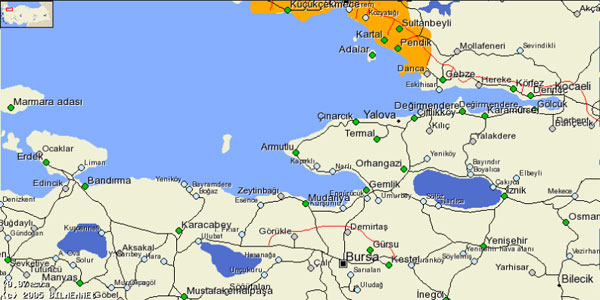 Yüzölçümü ve Arazi dağılımıİlçemizin coğrafi konumu gereği arazi dağılımı yönünden eski konumuna göre çok değişikliklere uğramış olup özellikle sanayileşmenin etkisiyle tarım alanlarının büyük bir kısmı sanayi alanına verilmiş, bunun yanında mahallelerimizde de sanayi ile birlikte yapılaşma alanı olarak kullanılmıştır. Halen Balçık,Pelitli, kısmen Tavşanlı mahallelerimizde sanayileşme son hızı ile devam etmektedir.Diğer bazı mahallelerimizde ise villa türü yapılaşma, depo amaçlı yapılaşma olayı yaşanmaktadır.İlçemizin yüzölçümü 42.629 ha olup, bu arazinin kullanım durumu şu şekildedir.İklim ve Meteorolojiİklim; Karadeniz ve Akdeniz iklimlerinin tesiri altındadır. İlçe' de yazlar sıcak ve az yağışlı, kışlar ise yağışlı ve görece ılık geçer. Yağışlar her mevsim görülmekle birlikte düzensiz olup, kuzeyden güneye doğru inildikçe azalmaktadır. İlçe' de yaz ve kış aylarında rutubet derecesi yüksektir. Yılın en soğuk ayları olan Ocak ve Şubat aylarında sıcaklıklar -5 C'yi geçmez.NÜFUS VE İDARİ YAPINüfusGebze, nüfus büyüklüğü açısından Kocaeli’nin en büyük ilçesidir. 2015 yılı adrese dayalı nüfus kayıt sistemi sonuçlarına göre ilçe’nin nüfusu 350.115 olup, yıllık nüfus artış hızı binde 28dir. Büyükşehir Sınırlarının İl Mülki sınırları olması ve 6360 ve 6447 sayılı  Kanunlar uyarınca; köy tüzel kişiliğinin kalkması ve köylerin mahalleye dönüşmesi nedeniyle nüfusun tamamı mahallelerde yaşamaktadır.Gebze nüfusu 2015 TÜİK verilerine göre 350.115dir.  Bu nüfusun 178.476’sı erkek, 171.639’dan Kadından oluşmaktadır. Yıllara Göre Gebze Nüfusuİlçe Yönetimi	5442 sayılı İl İdaresi Kanununa göre teşkilatlanan ilçe idaresinin başında Kaymakam bulunmaktadır. Kaymakam, ilçede Devletin ve Hükümetin temsilcisi ve ayrı ayrı her Bakanın mümessili ve bunların idari ve siyasi yürütme vasıtasıdır. 2004 yılında yürürlüğe giren 5216 Sayılı Kanun ile Gebze İlçe sınırları mülki sınır olarak kabul edildiğinden köylerin mahalleye dönüştürülmesi ile mahalle sayısı 40 olmuştur.Kaymakamlığımız  1974 yılında hizmete giren Hükümet Konağının 3. Katında hizmet vermektedir. İlçemizde  Genel İdare Kurumları yanında, diğer bir çok ilçede bulunmayan, TÜBİTAK MAM ve TÜSSİDE, TSE Bölge Laboratuvarı, Bilişim Vadisi Genel Müdürlüğü, Gebze Teknik Üniversitesi, 3 Adet Organize Sanayi Bölgesi, Tohum Sertifikasyon  Test Müdürlüğü,Gümrük Müdürlüğü, Gümrük Tasfiye İşletme Müdürlüğü, Sosyal Hizmet  Merkezi Müdürlüğü, Sosyal Güvenlik Kurumu İlçe Müdürlüğü,  İŞKUR  İlçe Müdürlüğü  gibi kurumlar yanında, Devlet Malzeme Ofisi Bölge Müdürlüğü, PTT Bölge Müdürlüğü   gibi  bölgesel İdare Kurumları da mevcuttur. ULUSAL DÜZEY KURUM VE KURULUŞALARGEBZE BİLİŞİM VADİSİTürkiye’nin inovasyon Ekonomisine  geçiş, 2023 vizyonuna paralel bilimin teknolojiye, teknolojinin ürüne dönüştüğü küresel bir Bilişim Vadisi  olma gayesi  ile  hazırlanmış bir projedir. Üniversite Sanayi İşbirliğinin tesis edildiği, inovasyon ve teknoloji transferinin yapıldığı, bir fikrin ticarileşebildiği, yüksek kaldıraçlı inovatif fikirlerin ve çözümlerin üretildiği teknoloji transfer ofisi ve kuluçka merkezleri ile girişimcilerin çıktığı ve yenilikçi ürünlerin üretildiği dolayısıyla katma değeri yüksek bilişim sektörünün desteklediği ve aynı zamanda tüm ekonomik iş kollarının teknoloji ve yazılım tabanlı büyüdüğü  bir üs olmaktır. Bilişim vadisi;  İstanbul  Ankara Hızlı Tren hattı,  Otoyolları, D100  Karayolu,  2015 yılında  bitmesi planlanan  İstanbul İzmir  Körfez  Geçiş  Köprüsü,  Marmara  Bölgesindeki  onlarca  liman  ve  25  km  uzaklıktaki  Sabiha  Gökçen  Hava Alanı  ile irtibatlı  olarak  Dünyanın En Ulaşılabilir  noktasında kurulmaktadır.  Stratejik Öneme   Sahiptir. Bilişim Vadisinin Kurulduğu  yerde,  toplam 7  enstitüden oluşan Marmara Araştırma Merkezi, BİLGEM, UME, TÜSSİDE  ve Marmara Teknokent’e ev sahipliği yapmaktadır. Türkiye’nin En Büyük  araştırma yerleşkesi olan TÜBİTAK  Gebze Yerleşkesi,  Sabancı Üniversitesi,  Gebze   Yüksek Teknoloji  Enstitüsü,  Okan Üniversitesi  Vadinin bilim ve araştırma merkezleri olarak göze çarpmaktadır. Vadinin Bulunduğu yerde  Vadi ile irtibatlı  9  adet  OSB  bulunmakta  olup, Bu OSB’ler  Türkiye Sanayinin  %  15  sine  tekabül etmektedir.  Ayrıca  Kocaeli  Merkez, Bursa, İstanbul  gibi sanayi merkezlerine de hitap edecektir. Bilişim Vadisi  İlçemiz Muallimköy Mahallesinde  toplam  2.847.968  Metrekare   (2.848 Dönüm) alana kurulacaktır. İmar Çalışmaları  devam etmektedir. Ana  ulaşım aksının çalışmaları ihale edilmiştir. TÜBİTAK MAM: 1972 yılında kurulan TÜBİTAK Marmara Araştırma Merkezi (MAM), çalışmalarını Kocaeli’de “TÜBİTAK Gebze Yerleşkesinde sürdürmektedir. Araştırma, geliştirme ve inovasyon yetkinliklerini kullanarak bilim ve teknoloji üretiminde dünya lideri olmayı hedefleyen merkezin bünyesinde, her biri geniş yetkinlik alanına sahip Çevre ve Temiz Üretim Enstitüsü, Enerji Enstitüsü, Gen Mühendisliği ve Biyoteknoloji Enstitüsü, Gıda Enstitüsü, Kimya Enstitüsü, Malzeme Enstitüsü ile Yer ve Deniz Bilimleri Enstitüsü bulunmaktadır.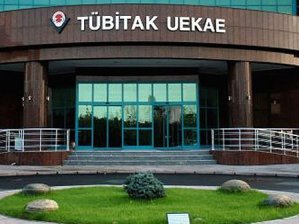 Sahip olduğu araştırma kabiliyet ve kapasitesi, araştırma alt yapısı, dünya standardı yönetsel ve işletim süreçleri ile ileri teknoloji dünyasının öncü kuruluşlarından olan TÜBİTAK MAM, müşteri odaklı yaklaşımı ile kamu, savunma ve özel sektör kurum ve kuruluşları ile akademik kurumlara özgün çözümler sunmaktadır. Bu çözümlerini temel araştırma, uygulamalı araştırma ve geliştirme, teknoloji transferi, inovasyon, sistem ve tesis kurma, ulusal standart ve norm belirleme, profesyonel danışmanlık ve eğitim çalışmaları ile gerçekleştirmektedir. 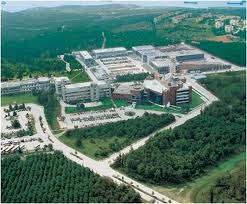 TÜRKİYE SANAYİ SEVK VE İDARE ENSTİTÜSÜ (TÜSSİDE)TÜBİTAK’ın en bilinen enstitülerinden olan  Türkiye Sanayi Sevk ve İdare Enstitüsü (TÜSSİDE), kurumsal ve bireysel yetkinlikleri özgün yöntemlerle geliştirerek, organizasyonların yönetsel etkinliğini artırmak ve ülkenin gelişimine katkı sağlamak noktasından hareketle kurulmuş olup yönetim bilimi uygulamaları ile fark yaratarak, Türkiye’nin bu alanda geleceğe yön veren ülke olmasını sağlamasını kendisine hedef edinmiştir.Stratejik Yönetim, İç Kontrol, Süreç ve Bilgi Yönetimi, Endüstriye Yönelik Eğitsel Tasarım,  kendi patentimiz olan Ortak Akıl Platformu (OAP) TÜSSİDE’nin sunduğu servislerden sadece bir kaçıdır.TÜSSİDE tesisleri eğitsel faaliyetler çerçevesinde kamu kurum-kuruluşlarının yanı sıra özel sektörde yer alan firmalara da tesis kullanımı ve konaklama hizmeti sunmaktadır.TÜBİTAK Gebze Yerleşkesi’nde, 200.000 metrekare alan içinde 15.000 metrekare kapalı alana sahip olan tesislerimiz, konferans ve benzeri geniş katılımlı toplantılar, seminerler, grup çalışmaları ve odak grup toplantıları için ideal bir eğitim mekânıdır.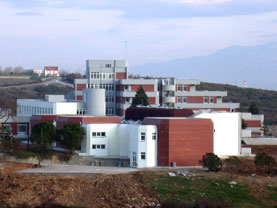 GEBZE  TSE TEST VE DENEY MERKEZİTSE Gebze  Laboratuvarlarında; Çekme ve Çarpma testleri,  Sertlik ve Metalografik Analizler Bölümü, Otomotiv Parçaları kaynak eğitimi ve yarı mamül malzemeler bölümü, Su ve gaz armatürleri, Kesici takımlar, el aletleri,  bağlama elemanları  testleri, Musluk ve Batarya deney ve testleri yapılmaktadır. 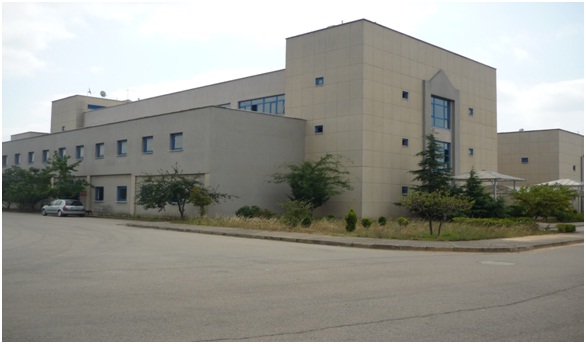 TOHUM SERTİFİKASYON MERKEZİBitkisel Üretimde verim ve kaliteyi yükseltmek, tohumluklara kalite güvencesi sağlamak, tohumluk üretim ve ticareti arttırılmasında kaliteli ürün elde edilmesinde tohumluğun taşıdığı önem, uzun yıllar önce anlaşılmış olup, bu amaca hizmet eden bir kurumdur. Ülkemizde yetiştirilen, ithal ve ihraç edilen tohumlukların, Tarım ve Köy işleri Bakanlığının kendi adına görevlendirdiği kuruluşlar tarafından tescil, kontrol ve sertifiye edileceğini hükme bağlamıştır. Diğer yandan, tohumculuk endüstrimizin gelişmesi ve uluslararası tohumluk ticaretinde yer almamız, özellikle Avrupa piyasasına sunulacak tohumluk üretimimizin artması, sertifikasyon sistemimizin uluslararası tohumluk ticaretinin gereklerine uyulması ihtiyacını ortaya çıkarmıştır. Bu nedenle 1990‘da yayınlanan“Tohumluk Tescil ve Sertifikasyonu” hakkındaki talimat ile de yetkili kuruluşlar bu yeni sistem içinde yerini almıştır.  Milli tohumculuğumuz yanında, OECD/AB sistemine dahil ülkelere tohumluk ihraç edebilmemiz için bu ülkelerin standartlarına uygun, OECD sertifikaları düzenlenmesi  işlemleri yürütülmektedir. 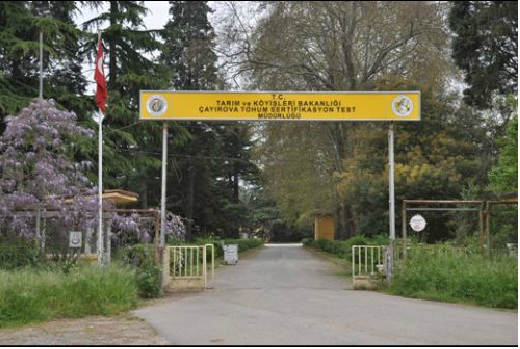 ASAYİŞ VE GÜVENLİKEmniyet TeşkilatıKadro ve Personel DurumuGebze İlçe Emniyet Teşkilatı 07.03.1989 tarihinde kurulmuş ve halen İlçe Emniyet Müdürlüğü olarak hizmet vermektedir. A Tipi Emniyet Müdürlüğü A standardında olup 30 Büro Amirliği ve 3 Polis Merkez Amirliğinden (Cumhuriyet Polis Merkezi, Beylikbağı Şehit Faruk Aslan Polis Merkezi Amirliği ve Mutlukent Polis Merkezi Amirliği) oluşmaktadır. Jandarma TeşkilatıGebze İlçe Jandarma Komutanlığı, 06/01/1920 tarihinde kurularak bünyesinde 3 karakol ile  faaliyetine devam etmektedir.İlçe Jandarma Komutanlığı  İlçemizde 19 Mahallenin güvenliğinden sorumludur.  19 yerleşim birimindeki nüfus 22.350 olup,  İlçe Nüfusunun  % 7  sine tekabül etmektedir.Gebze  İlçe Jandarma Komutanlığı Kuruluşunda; Komutanlık Karargâhı, 3 Jandarma karakol Komutanlığı bulunmaktadır.       Mevcut birliklerin bünyesinde; 3 adet Jandarma Trafik Timi1 adet  Olay yeri inceleme TimiİKİNCİ BÖLÜMSOSYAL VE KÜLTÜREL BİLGİLEREĞİTİMGebze İlçe Milli Eğitim Müdürlüğü  Kendi Binasında 1 Müdür, 4 Şube Müdürü Toplam 68  Personel İle hizmet vermektedir. İlçemizde Okul Öncesi Eğitimde; 6.416 öğrenciye eğitim hizmeti verilmektedir. İlkokullarda; 47 Okulda, 24.984 öğrenci,  Ortaokullarda; 48  Okulda, 21.470 öğrenci, Ortaöğretimde; 41 Lisede, 17.392  öğrenci mevcuttur. Toplam Olarak  İlk ve Orta öğretimde  2.363  Derslikte 70.262 öğrenci mevcuttur.  İlçemiz Eğitim Kurumlarında 245 adet  ücretli, 3.739 kadrolu olmak üzere 3.984 öğretmen  görev yapmaktadır.İlçemizde, derslik başına ortalama 30 öğrenci, bir öğretmene 19 öğrenci  düşmektedir. 17/09/2003 den bugüne kadar devlet ve eğitime %100 destek kampanyası dahilinde 2003 - 2015 yılları arasında sağlanan eğitim yapıları icmali aşağıda gösterilmiştir.Okul Öncesiİlkokul ve OrtaokulOrtaöğretimOKULLAŞMA ORANLARI (2014-2015 öğretim yılı)Eğitim İstatistikleriMesleki ve Teknik Eğitim, Hayat Boyu Öğrenmeİlçemizde mesleki ve teknik eğitim veren resmi ve özel 17 lise bulunmaktadır. İlçemizde Hayat Boyu Öğrenme Bölümüne bağlı Mesleki Eğitim Okul ve Kurum Müdürlüklerince; Mesleki, Sosyal Kültürel ve Okuma Yazma alanlarında 01/01/2015–31/12/2015 tarihleri arasında toplam 88 kurs açılmış, bu kurslara 1073 kursiyer katılmıştır.Taşımalı EğitimTaşımalı İlkokul + Ortaokul:Taşımalı Ortaöğretim:Taşımalı Özel Eğitim:Pansiyonlu İlkokul ve Ortaokul İstatistikleriYatılı Bölge Ortaokullarıİlçemizde Yatılı Bölge Ortaokulu Bulunmamaktadır.Özel Öğretim Kurumlarıİlçemizde özel öğretim kurumları ile ilgili bilgi aşağıdaki tabloda sunulmuştur.(*) Toplam Okul Sayısına İlave Edilmemiştir.Özel Öğrenci Yurtları	İlçemizde özel ortaöğretim öğrenci yurtlarının sayısı 6 yükseköğretim öğrenci yurtlarının sayısı ise 1’dir. Fatih Projesi	Eğitimde FATİH Projesi, eğitim ve öğretimde fırsat eşitliğini sağlamak ve okullarımızdaki teknolojiyi iyileştirmek amacıyla Bilişim Teknolojileri araçlarının öğrenme-öğretme sürecinde daha fazla duyu organına hitap edilecek şekilde, derslerde etkin kullanımı için; okulöncesi, ilköğretim ile ortaöğretim düzeyindeki tüm okullarımızın 2040 dersliğine LCD Panel Etkileşimli Tahta ve internet ağ altyapısı sağlanacaktır. Aynı zamanda her öğretmenimize ve her öğrencimize tablet bilgisayar verilecektir. Fatih Projesi(Fırsatları Artırma Teknolojiyi İyileştirme Hareketi) kapsamında Ocak 2016 itibariyle İlçemiz genelinde 19 Ortaöğretim Okuluna toplam 6333 adet tablet bilgisayar dağıtılmıştır.GEBZE TEKNİK ÜNİVERSİTESİ (GTÜ)3837 Sayılı Kanun ile 11 Temmuz 1992 tarihinde kurulan Gebze Yüksek Teknoloji Enstitüsü (GYTE), hizmetlerine İstanbul’da başlamış, 03 Aralık 1993 tarihinde ise Gebze’ye taşınarak bir iş hanının 6. katında, 2547 sayılı kanunun 40/b maddesine göre görevlendirilen bir profesör ve 15 Memur ile kuruluşunu tamamlamıştır. Ancak 2014 yılında yapılan yeni düzenleme ile 6562 Sayılı Kanunla GYTE kapatılarak Gebze Teknik Üniversitesi adını almıştır.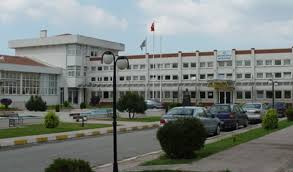 Günümüzde 1.370,070m² açık alan ve 26.612 m² toplam kapalı alanı bulunan; 81 profesör, 54  Doçent, 56 yardımcı doçent, 21 Öğretim Görevlisi, 233 Araştırma Görevlisi, 26 Okutman ve 28 Uzman'la birlikte 499 akademik personel,  197 idari personel, 8 sağlık personeli ve 65 teknik hizmetler personeli olmak üzere toplamda 769 personelin  görev yapmakta olduğu Gebze Üniversitesinde;  4 Fakülte, 9 Enstitü, 8 Lisans Bölümü ve 17 Lisansüstü Bölümü mevcut olup, bu bölümlerde 2197 Lisans Öğrencisi, 2796 Lisansüstü ve 722 Doktora öğrencisi olmak üzere toplamda 5945 öğrenci öğrenim görmektedir.  GENÇLİK HİZMETLERİ VE SPORYükseköğretim Öğrenci YurtlarıUlaşım İmkanlarıYurdumuzda Gebze Teknik Üniversitesinin Çayırova yerleşkesindeki  bütün fakültelerinden ve bölümlerinden yaklaşık 618 öğrencimiz barınmakta olup yaklaşık 420 öğrenci Özel Servis marifetiyle aylık 100 TL bedel karşılığında taşınmaktadır. Servisler günün belirli saatlerinde yurttan hareket edip kampüs içine kadar ulaşımı sağlamaktadır. Toplam ulaşım süresi servisle 15- 20 dakika sürmektedir. SporGebze ilçemiz 350 bini geçen nüfusu,100 bin civarındaki öğrenci sayısı ve 25 bin aşan aktif  lisanslı  olmak üzere 5 bini  sağlıklı yaşam için spor yapan vatandaş  kitlesine hitap etmektedir.Gebze ilçemiz KOCAELİ ilimizin sporcu fabrikası gibi çalışmaktadır.Gebze’mizden  Olimpiyat oyunları,Dünya ve Avrupa Şampiyonalarına katılıp madalya almış sporcularımız bulunmaktadır.Gebze ilçemize yapılacak olan spor yatırımların neticesinde karşılığını fazlası ile alınabilecek bir potansiyele sahiptir.Hükümetimizin  2023 ve 2071 hedefleri doğrultusunda  Gebze’ye yapılacak olan spor  yatırımları  ile  idman ve sportif müsabaka için kullanılacak alanlarla  Gebze’nin büyük bir ihtiyacı karşılanmış olacak ve bu konuda sıkıntı çeken sporcular ve kulüplerin ihtiyaçları karşılanmış olacaktır.Bu doğrultuda tavsiye edebileceğimiz öneriler şunlardır.Mevcut olan Gebze spor salonumuz daha modern bir spor salonu ile yenilenmesi merkez mahallerin ihtiyacını karşılayacaktır.Mutlu Kent mahallesinde yapılması planlanan Gebze arena spor salonumuzda bulunduğu mevki ve bölgede bulunan okullarımızın bilinçli spor yapmalarını uzun vadeli ömür boyu spor yapmalarına büyük katkısı olacaktır.SPOR ALANLARI MEVCUT DURUMUKullanımda Olanlar1- Gebze Alaettin Kurt Stadyumu (Doğal Çim): 15.500 Seyirci kapasiteli2- Gebze Spor Salonu (Ahşap Parke):  2000 Seyirci kapasiteli  3- Gebze Metin Oktay stadı (Suni Çim):  1000 Seyirci kapasiteli  4- Gebze Beylik bağı stadı (Suni Çim):   750 Seyirci kapasiteli 1-Gebze  Olimpik Yüzme Havuzu (%100 tamamlandı)Kullanıma başladı.750 seyirci kapasiteli.1 tam olimpik,1 yarı olimpik.1 tane çırpınma havuzu).Yapımı Devam Eden Tesisler1- Gebze Gençlik Merkezi (%99 Tamamlandı geçici kabule hazırlanıyor.)2-Gebze Buz Pateni salonu (İhale tamamlandı yer teslimi yapıldı  Ağustos 2017 de bitirilecek)Yapılması GerekenlerOLİMPİK branşlar için 6 tane idman salonu(1 salon engellilere tahsis edilecektir.)Mevcut spor salonunun yenilenmesi(otoparkı,idman salonları ve müsabaka alanı  olarak )Gebze arena spor salonunun yapılması (mutlu kent mevkiinde)Gebze atletizm sahası ve spor salonu yapılması(Sultan Orhan Mahallesi boşaltılan askeri bölge)ENGELLİLER için tesislerde uygun çalışma alanlarının oluşturulmasıTrap skeet ve  atıcılık sporları için uygun bir alanın yapılmasıSu sporlarının yapılabileceği tesisler.(Eskihisar  mevkiinde yapılabilir)Dağ Bisikleti, Dağ Koşusu ve Oryantirik parkuru oluşturulması  (Gaziler Dağında)KÜLTÜR VE TURİZMKültürSürekli yükselen nüfus grafiği çizen Gebze’nin kültürel yapısında, nüfus yapısının etkileri açıkça görülmektedir. İlçemizin adeta bir sanayi kenti olması nedeniyle  Yurdumuzun dört bir yanından gelerek Gebze’ye yerleşen vatandaşlarımız yöre dernekleri vasıtasıyla İlçemizde örf, adet ve ananelerini yaşayarak kültürel bir mozaik oluşturmaktadırlar.TurizmGünümüzde Gebze; kara, deniz ve demiryollarının birbirleriyle kesiştiği önemli bir kavşak noktasında bulunmaktadır. Gebze’nin Körfez şeridi üzerindeki yerleşim yerlerinde tabiatın oluşturduğu birbirinden güzel koyları ve tarihi alanları ile dikkat çekici düzeydedir. İlçemizde; Çoban Mustafa Paşa Camii ve Külliyesi, Sultan Orhan Cami, İlyasbey Camii,  Ünlü Kartacalı Komutan Annibal’ın Mezarı, Hünkar Çayırı, Eskihisar’da  Osman Hamdibey Yalısı, Eskihisar Kalesi, İbrahim Paşa Çeşmesi, Çoban Mustafa Paşa Şadırvanı, Eskihisar Çeşmesi, Çoban Mustafa Paşa Hamamı   gibi  tarihi yerler yanında  Ballıkayalar  Doğal mesire alanları  ilçemizde gezilmesi ve görülmesi gereken yerlerdir. İlçemizdeki Turizmden ziyade;  genelde ticari amaçlı  gezi ve seyahatler  yoğundur.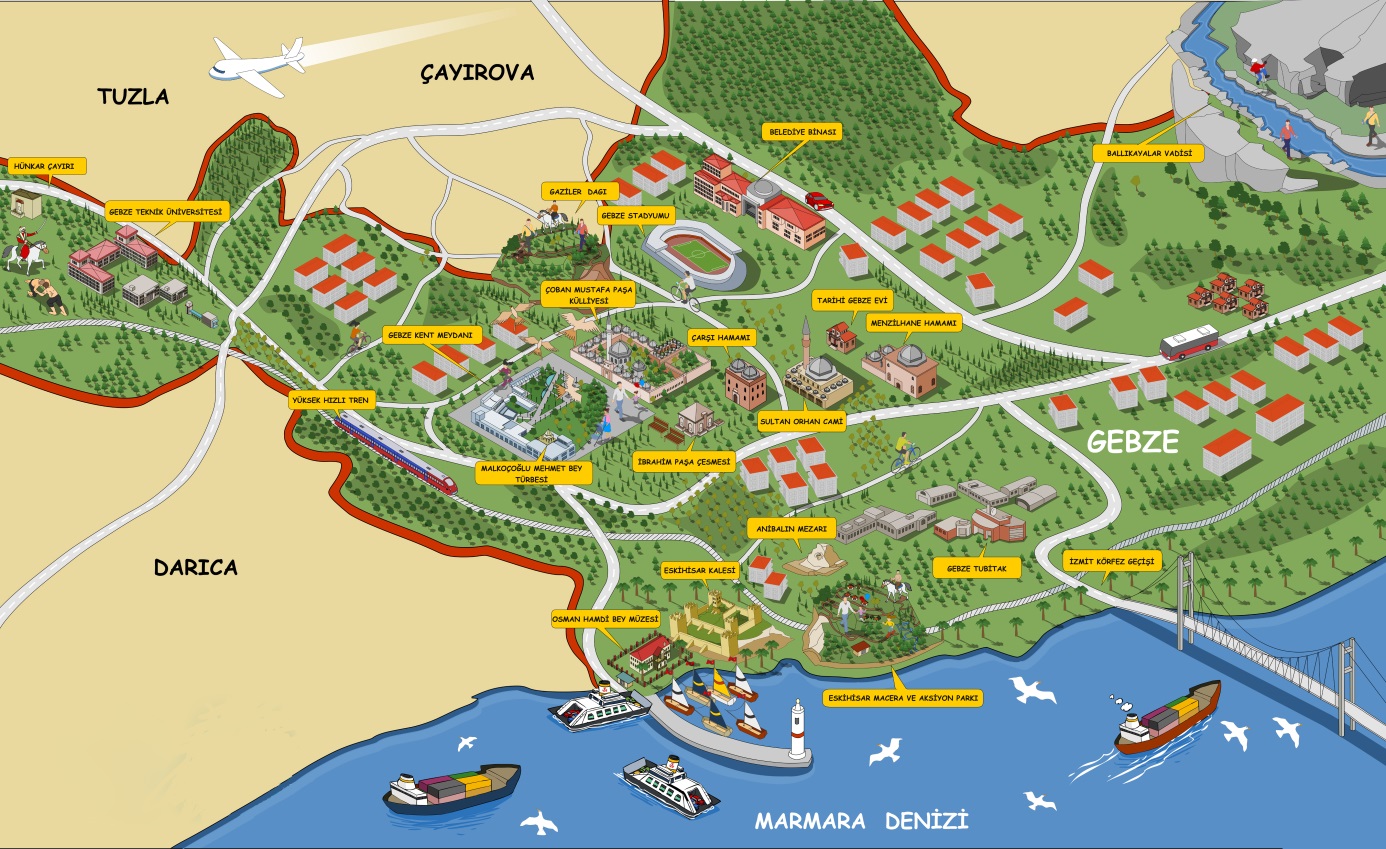 İlçemizdeki Turizmden ziyade;  genelde ticari amaçlı  gezi ve seyahatler  yoğundur. Oteller: İlçemizde  14  otel bulunmakta olup,  Toplam oda sayısı 778 tir.Özel Kutlama GünleriDin HizmetleriGEBZE İLÇE MÜFTÜLÜĞÜ KADROLU VE KADROSUZ CAMİ SAYILARI ve KURAN KURSLARIGEBZE İLÇE MÜFTÜLÜĞÜ KUR’AN KURSU SAYILARISAĞLIK HİZMETLERİGebze’de sağlık hizmetleri Sağlık Bakanlığı’na bağlı kurumlarda ve özel sağlık kuruluşlarında yürütülmektedir. İlçe genelinde toplam 392 uzman doktor, 163  pratisyen doktor, 80 diş hekimi, 683 hemşire, 164 ebe, 94 eczacı ve 33 sağlık memuru, 385 diğer sağlık personeli olmak üzere toplam 3254 personel bulunmaktadır.İlçe genelinde uzman hekim, pratisyen hekim, hemşire başına düşen nüfus ve bebek ölüm hızı aşağıdaki tabloda verilmiştir.Sağlık Bakanlığına Bağlı Kurumlar ;Sağlık Bakanlığına bağlı;1 İlçe Sağlık Müdürlüğü1 Toplum Sağlığı Merkezi1 Verem Savaş Dispanseri Birimi,1 Ana-Çocuk Sağlığı ve Aile Planlaması Birimi,22 Aile Sağlığı Merkezi,90 fiili Aile Hekimliği Birimi,1 KETEM,5 sağlık evi,1 hastane ( 201 yatak kapasiteli, % 98 yatak işgal oranlı ),7 Acil Sağlık Hizmetleri İstasyonu,Hastane ve yatak kapasiteleri ile ilgili ayrıntılı bilgi aşağıda verilmiştir.Özel Hastaneler	İlçemizde faal 5 özel hastane ( 550 yatak kapasiteli, % 90yatak işgal oranlı) bulunmaktadır. Özel sağlık kuruluşlarına ilişkin ayrıntılı bilgiler aşağıdadır.İlçe Sağlık Müdürlüğümüzce brifing değeri olabilecek sağlıkla ilgili sorunlarımız;	Gebze İlçe Sağlık Müdürlüğü  bünyesinde ki kamu binalarının eski, boyasız ve yetersiz  yapılar olması ve İlçe Sağlık Müdürlüğü  ile İlçe Toplum Sağlığı Merkezinin aynı binada hizmet vermek zorunda kalması çalışma şartları bakımından sıkıntı yaratmaktadır.Gebze Toplum Sağlığı Merkezi 2014-2015 İstatistikleriGebe Ana Çocuk Sağlığı ve Aile Planlaması Merkezi 2014-2015 İstatistikleri Bulaşıcı olmayan hastalıklar Birimi 2014-2015 İstatistikleriDiş Taraması ve Flor Vernik Uygulama 2014-2015 yılları İstatistikleriBulaşıcı Hastalıklar Birimi 2013-2014-2015 yılları İstatistikleriNot: 2015 Yılı okul aşıları uygulaması devam etmektedir.ÇEKÜS Birimi 2014-2015 İstatistikleriVerem Savaş Dispanseri 2013-2014-2015 İstatistikleri Aile Hekimliği Uygulaması 2013-2014-2015 poliklinik muayenesi  İstatistikleriNeonatal Tarama Programı 2013-2014-2015 yılları İstatistikleriNot: 2015 yılında tarama programına Kistik Fibrosis hastalığı dahil edilmiştir.Kanser Birimi  2014-2015 yılları Kanser Tarama İstatistikleriDisiplin Birimi 2013-2014-2015 yılları İstatistikleri Ruh Sağlığı Tütün ve Bağımlılık yapıcı Maddeler Birimi 2014-2015 yılları İstatistikleri Gebze Fatih Devlet Hastanesiİlçemiz Gebze Fatih Devlet Hastanesi19 Şubat 2005’de Sağlık Bakanlığı’na devredilerek “Gebze Fatih Devlet Hastanesi“ adını almıştır. Günümüzde 37 Dönüm arazi üzerinde prefabrik bir poliklinik binası ve idari binada hizmetlerin yürütüldüğü Gebze Fatih Devlet Hastanesinde yıkılan eski hastanenin yerine, modern yapıya sahip 400 yataklı hastanemiz yapımı için inşaata başlanmış olup, kaba inşaatı %57 sevisinde devam etmektedir.  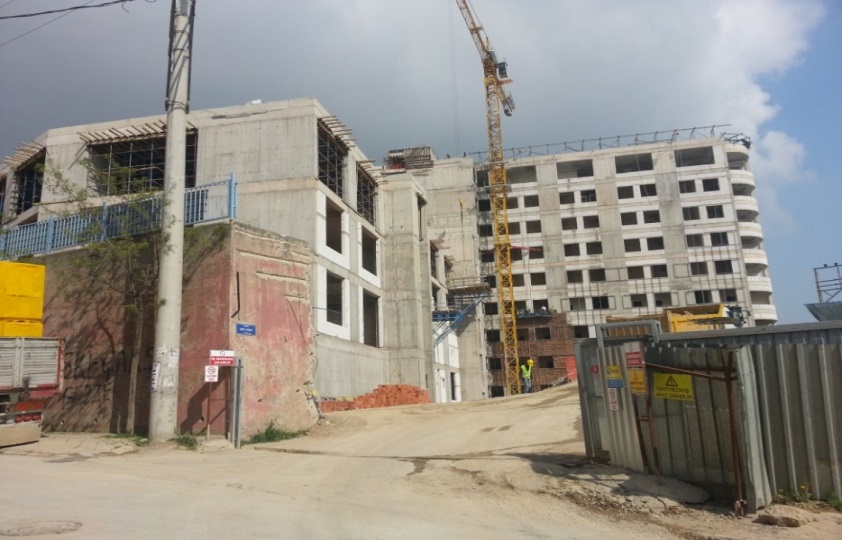 Gebze Fatih Devlet Hastanesi KapasitesiSuriye’lilerin DurumuGEBZE SOSYAL HİZMET MERKEZİ MÜDÜRLÜĞÜÖdeme Yapılan kişi sayısı 2007–2015 Genel Toplam:2067 Kişi Gebze İlçesinin Sosyal Durumu İncelendiğinde; Nüfusun Büyük Bölümü  Kent te  kurulu bulunan sanayi iş alanlarında  işçi olarak çalışmaktadır, Mevcut  nüfusa hitap eden  ticaret sektörü gelişmiştir. Gebze İlçesi  ve hinterlandında   büyüklü küçüklü  binlerce ticari işyeri mevcuttur. Bu ticari  işyerlerinde gerek işyeri sahibi gerekse  işçi olarak  çalışanlar İlçe Nüfusunun  büyük bölümünü oluşturur.  Anadolu’nun  muhtelif yerlerinden  daha iyi bir yaşam ve iş umudu ile  Gebze  İlçesine gelenler  bunların ortak özelliği  devamlı iş sahibi değildirler, çoğunlukla kiracı  ve toplumun  alt gelir gruplarını oluştururlar, Gebze  İlçesi  Anadolu’nun  her yerinden tüm illerden  göç  almış olup,  Türkiye Mozaiğini ifade eder.  Anadolu’nun  değişik illerinden  göç  ederek gelen  İlçe halkımız  kendi memleketlerinde getirdikleri  kültürü yaşatmaya çalışsalar da    Metropol Kültürü olarak ortaya çıkan  kültür baskın gelmekte,  dolayısıyla  ilçe halkı  genelde  metropol kültürünün kendilerine dayattığı yaşam biçiminde  yaşamaktadırlar. Aile ve Sosyal Politikalar İlçe Md. Sosyal Hizmetler Merkezi Müdürlüğünce Muhtelif  Sosyal hizmet konularında 2015 yılı içerisinde  2776  kişinin durumuna müdahale edilerek sosyal yardımda bulunulmuştur.  ÇALIŞMA VE SOSYAL GÜVENLİKGEBZE SOSYAL GÜVENLİK MERKEZİGEBZE SOSYAL YARDIMLAŞMA VE DAYANIŞMA VAKFIVakfımızın 01.01.2015-31.12.2015 tarihleri arası faaliyetlerine bakıldığında ;	Gebze Sosyal Yardımlaşma ve Dayanışma Vakfınca bu tarihler içersinde yapılmış olan yardımlar tür ve miktar olarak aşağıya çıkarılmıştır.01.01.2015 – 31.12.2015 yılı toplam01.01.2015 - 31.12.2015 tarihleri arasında toplamda 8759  kişiye nakdi yardım yapılmış olup, tutarı 1.320.352,46 TL, 2468  kişiye ayni yardım yapılmış olup, tutarı 589.955,16 TL., genel toplamda ise 11227 kişiye 2.080.910,74 TL  tutarında yardım yapılmıştır. ÜÇÜNCÜ BÖLÜMEKONOMİ VE ÇEŞİTLİ HİZMETLERE İLİŞKİN BİLGİLERGIDA, TARIM VE HAYVANCILIKGıda Tarım ve Hayvancılık İlçe Müdürlüğümüz  Hükümet Konağının  1.  katında  hizmet vermektedir.  Müdürlükte;   1  Müdür,  19  Mühendis, 5  Veteriner Hekim, 4 Tekniker, 2 Veteriner Sağlık Teknisyeni, 1 Veteriner Sağlık Teknikeri  1,  Çevre Sağlık Teknisyeni, 10 diğer personel olmak üzere  43 personel mevcuttur.Müdürlükte,  7  araç mevcuttur.   Müdürlükte, Hayvan ve Bitki Bakım hizmetleri  ile  Gıda Denetimleri başarı ile yürütülmektedir. Bitkisel ÜretimTARIM ALANLARININ KULLANIM DURUMU:Tarım Alanlarının kullanım durumu aşağıya çıkarılmıştır.TARIMSAL ALTYAPI VE ARAZİ DEĞERLENDİRME BİRİMİ ÇALIŞMALARI:Bitkisel üretimle ilgili olarak ekim alanları, ortalama verim ve toplam üretim miktarları aşağıya çıkarılmıştır.TARLA ALANI:HayvancılıkHAYVAN VARLIĞI VE HAYVANSAL ÜRÜN MİKTARI:İlçemiz küçük ve büyükbaş hayvan sayıları ve verimlilik durumu şu şekildedir.KANATLI HAYVANCILIKRUHSATLI MEZBAHANELER	:  Büyükşehir Belediyesi (Gebze Mezbahanesi)GIDA BİRİMİ HİZMETLERİİlçe Müdürlüğümüzce 5996 sayılı Kanun çerçevesinde Gıda Denetimi hizmetleri aşağıdaki ana başlıklar altında yapılmaktadır.Gıda ve gıda ile temasta bulunan madde ve malzeme üreten iş yerlerinin kayıt altına alınması, kayıt ve onay işlemlerinin yapılması ve denetimlerinin gerçekleştirilmesi, Satış ve toplu tüketim yerlerinin kayıt altına alınması ve denetlemesi,Gıdalarda katkı, ilaç, mikrobiyolojik,hormon araştırmasına dair izleme çalışmalarının yapılması,Gıda ile ilgili kişi ve kurumlar tarafından yapılan şikâyetlerin değerlendirilmesi ve bu hususta gerekli sonuçların alınması için yasal işlemlerin yapılması,Müdürlüğümüz bünyesinde çalışmakta olan gıda kontrolör ve kontrolör yardımcılarının eğitimi.Meslek odalarına gıda mevzuatının aktarılması için gerekli çalışmaları yapmak.Çok çeşitli kurumların katılımı ile toplanan İlçe Hıfzıssıhha kurulunda gıda güvenliği ilgili alınan kararlar doğrultusunda denetim işlerinin yürütülmesi,Aylık faaliyet çalışmalarının yapılması ve İl Müdürlüğüne göndermesi,YAPILAN DENETİM HİZMETLERİ:  ALINAN NUMUNE SAYILARI:İDARİ PARA CEZALARI:SANAYİ VE TİCARET1980 yılından sonra, ihtiyaca dönük sanayileşmenin uygulamaya konuşmasıyla, piyasa ekonomisinin ilke ve esaslarının geliştirilmesi yönünde önemli gelişmeler kaydedilmiştir. Bu reformlar,  özel sektörün dinamizmini arttırılmasına önemli katkılar sağlamış ve Türk ekonomisinin iç ve dış etkilere karşı uyum yeteneğini arttırmıştır. Böylece ekonomik krizlerin olduğu yıllar dışında, sanayi bütün Türkiye’de olduğu gibi Gebze’de de büyük bir gelişme göstermiştir. Gebze, Marmara Bölgesinde Kocaeli İline bağlı olarak Anadolu nun İstanbul’ a ve Avrupa ya bağlantı konumunda bulunan limanlar, havalimanı, Devlet Demir Yolları ve E-5, TEM  karayolları çevresinde kurulmuştur.  Yolların Doğu-Batı yönünde olması nedeniyle kentsel alanı ve sanayisi bu doğrultuda gelişmiş bir sanayi bölgesidir. Gebze Ulaşım imkanları bakımından büyük avantajlara sahiptir. Bölgemizde tüm ulaşım yolları kullanılmakta ve üretilen ürünlerin dış pazarlara transferinde etkin bir şekilde yararlanılmaktadır.  Deniz, kara  hava ve demiryollarının tamamı ile dünyanın dört bir yanına ulaşmak bölgemizden mümkündür. Bunun dışında bölgemize yakın 2  havalimanı bulunmaktadır. Devam eden Körfez Geçiş Projeleri  ve  29 Ekim 2013 tarihinde açılan Marmaray  Projeleri de  Bölgemizin önemini bir kat daha artıracaktır. Bu projelerin tamamlanması ile bölgemiz ulaşım üssü haline gelecektir. TUBİTAK MAM, TSE, TÜSSİDE  gibi önemli eğitim ve araştırma kurumları yine bölgemizdedir. Geçtiğimiz yıl Resmi Gazete de yer alan Muallimköy Teknoloji Geliştirme Bölgesi  Kamu oyunda bilinen adıyla Bilişim Vadisi Şirketi de kurulmaktadır.  Bilişim Vadisi Bölgenin Kaderini ve Vizyonunu değiştirecek çok önem arz eden bir projedir.  Bilişim  Vadisinin faaliyete geçmesi ile birlikte bölgemiz yalnız  ilçemizin değil, aynı zamanda tüm ülkemizin stratejik  yapısına önem katacaktır.Aralık 2015 tarihi itibariyle Gebze Ticaret odasında kayıtlı Toplam üye sayısı 14.154’ tür. Üyelerin büyük bir çoğunluğu inşaat ve yapım işleri meslek grubunda faaliyet gösterirken, bu  sektörü taşımacılık ve ulaştırma, gıda içecek ve ihtiyaç maddeleri ticareti, fabrikasyon metal ürünleri yapı malzemeleri ve sanayi ara ürünleri izlemektedir. Gebze İlçesinde  3  adet OSB  mevcuttur.  Gebze Türkiye’nin ilk 50 ve 100 büyük sanayi kuruluşlarından 8’ine ev sahipliği yapmaktadır.Sanayi Kuruluşlarının sorunları:İlçemizde bulunan sanayi  kısmen  şehir içerisinde  hatta meskenlerle  iç içe bulunmakta olup,  OSB  ler dışında kalan sanayi  kuruluşlarının  OSB  ler içerisine  alınması  önem arz etmektedir.  OSB  ler bu hali ile yetersiz  duruma düşmüşlerdir.  İlçemizin Kuzeyinde bulunan  uygun sahaların  değerlendirilmek suretiyle  yeni OSB  alanlarının kurulması  düşünülmelidir. OSB  ler  içerisinde bulunan  ruhsatsız yapılanmaların önlenmesinde,  ruhsatsız  işletmelerin ruhsatlandırılmasında  bu yapılamazsa ruhsatsız işletmelerin faaliyetlerine son verilmesinde  sorun bulunmakta, hukuki boşluk bulunmaktadır,  bu alanda hukuki düzenleme gerekmektedir. DÖRDÜNCÜ BÖLÜMYATIRIM VE PROJELERBilim Sanayi Ve Teknoloji Bakanlığına Ait Yatırımlar: Bilişim Vadisi: Gebze  Muallimköy Teknoloji Geliştirme Bölgesinde (Bilişim Vadisi) adıyla  2.847.968, 66 M²  alanda 4 etap şeklinde planlanmıştır. Adalet Bakanlığına ait yatırımlar: 2.1-  Adalet Sarayı: Sağlık Bakanlığına Bağlı Yatırımlar: 3.1- Fatih Devlet Hastanesi İnşaatı: Gençlik ve Spor Bakanlığına Bağlı Yatırımlar: 4.2- Gebze Buz Pateni Salonu:  Koç Orta Okulunun yanı. Yer teslimi yapıldı. İnşaat süreci başlatıldı. İnşaat Hızla devam ediyor. İşin bitim süresi 2017 Ağustos. Sözleşme bedeli 12.620.000 TLMilli Eğitim Bakanlığına Bağlı Yatırımlar:5.1-  Diler Demir Ortaokuluİhalesi yapıldı. Okul boşaltıldı yıkıma başlanacak.5.2- Yavuz Selim Orta Okuluİhalesi yapıldı. Okul boşaltıldı yıkıma başlanacak.5.3- Dumlupınar İmam Hatip Ortaokuluİhalesi yapıldı. Okul boşaltıldı yıkıma başlanacak.5.4- Ali Nuri Çolakoğlu Mesleki Teknik Anadolu  LisesiOkul inşaat ı% 99 oranında tamamlanmış olup, teslim alma aşamasındadır.5.5- Mesleki be Teknik Anadolu Lisesi  (Kız Meslek) ve Anaokulu :  TOKİ tarafından yaptırılan okul inşaatı n% 15-20’lerde devam etmektedir.5.6- Mesleki ve Teknik Anadolu Lisesi (Kız Meslek) : TOKİ   tarafından yaptırılacak Okulun ihalesi yapılmış olup; henüz inşaatına başlanmamıştır.Milli Eğitim Bakanlığına Bağlı 2016 yılı Yatırım Teklifleri:6.1- Anadolu İmam Hatip Lisesi6.2- Üç küme Evler İlkokulu  (Ek Bina) 16 Derslik6.3- Emlak Konutları İmam Hatip Ortaokulu 16 Derslik6.4- Necip Fazıl KISAKÜREK Ortaokulu 26 Derslik6.5- Gebze Anadolu Lisesi (Gebze Eski Lisesi) 24 Derslik6.6- Atatürk İlkokulu 32 Derslik6.7- Endüstri Meslek Lisesi (Mevlana Mah. 32 DerslikGebze Sosyal Hizmet Merkezi Müdürlüğüne bağlı yatırımlar :7.1- Gebze Sosyal Hizmet Merkezi yeni hizmet binası yapımı için, Gebze Mustafa Paşa Mahallesi’nde bulunan 4787 ada 1 parsel numaralı arazide, YİKOB tarafından yaptırılacak inşaatın şuanda etüt proje çalışmaları tamamlanmış olup; ihale aşamasındadır.Ayrıca Gebze Bölgesi için, Eskihisar Mahallesi’nde bulunan 1194 ada 34 parsel numaralı 9.411 m2 yüzölçümlü arazide 250 yataklı, özellikle Alzheimer hastalarının barınması için İhtisaslı Huzurevi binası yapılması planlanmakta olup; inşaatı, Çevre ve Şehircilik İl Müdürlüğü tarafından yaptırılacak binanın şu anda etüt projesi tamamlanarak kapasitesi  150’ye düşürülen proje incelemesi Bakanlık tarafından devam etmektedir.İLÇEMİZDE ÖNE ÇIKAN SORUNLARİlçemiz Hükümet Konağı 1969 yılında yapılmış olup, İhtiyaca cevap vermekte yetersiz kalmaktadır. İlçeye uzun yıllar hizmet verebilecek Yeni bir hükümet Konağı inşası  acil ve zorunlu hale gelmiştir. İlçemize uzun yıllar hizmet verecek, modern bir Hükümet Konağı inşası ile, İlçede; Devletin imajının,  günümüz Türkiye’sine uygun hale geleceği değerlendirilmektedir. İlçemizin Sanayi bölgesi oluşu, yerleşim yerlerinin çok grift, cadde ve sokakların dar oluşu nedeniyle ciddi bir trafik sorunu yaşanmaktadır. İlgili kurumların en kısa zamanda bir araya gelerek, İlçe trafiğini rahatlatacak tedbirler bir an önce alınıp uygulamaya konulmalıdır.Sanayi atıkları ile taş ocaklarının yarattığı toz bulutu ilçemizde ciddi bir çevre kirliliği oluşturmaktadır. İlçemiz  Kirazpınar bölgesinde 5 adet ruhsatlı  kırma, eleme  faaliyeti gösteren  taş ocakları mevcut olup,  çevrede bulunan konutlar için  toz ve gürültü etkileri nedeniyle çevreye zarar vermektedir. Ruhsatları bittiğinde yeni ruhsat verilmemelidir.İlçemizde  bulunan OSB’ ler  ve sanayi dikkate alınarak çevre ile ilgili sorunların çözümü ve takibi için çevre ve Hava Kirliliği, Katı ve sıvı atıkların kontrolü,  Gürültü, Sigara, Baz İstasyonları,  İçme Sularının kontrolü,  Deniz Kirliliğinin takibi,  Oyuncak Denetimi, Tarım İlaçlarının denetimi, Kurban Kesim  faaliyetinin denetimi ve düzenlenmesi  Çevreye Zararlı sanayi tesislerinin  tespiti  ve  zararlarının önlenmesinin  takibi, gerektiğinde, anında müdahale amaçlı olarak  İlçe Çevre  birimi oluşturulması önem arz etmektedir. İlçemizde yoğun bir sanayi olmasına karşın sanayinin endüstriyel atık suları arıtıma tabi tutulmakla birlikte  evsel atık sular suların bir kısmı arıtılmadan denize deşarj  edilmektedir. Evsel Atık su Arıtma tesis kapasitesinin  artırılarak  tüm evsel atıkların arıtıma tabi tutulması  ve denize arıtılmamış  atık  bırakılmamalıdır. Sanayi atıkları,  inşaat atıkları  hafriyat vb. atıkların  ilçemiz kırsalına  kaçak olarak dökülmesinin önlenmesi için tedbir alınmalıdır.  Özellikle  İstanbul  ve  İlçemizde bulunan  katı atıklar İlçede yeterli kontrol (Özellikle Kamera) olmaması nedeni ile  kırsal alana kaçak olarak boşaltılmasının önüne geçilmelidir.   İlçemize komşu ilçeler olan Darıca, Dilovası ve Çayırova İlçeleri 2008 yılında İlçemizden ayrılarak İlçe statüsüne kavuşmuş olup, halen Adliye, Sosyal Hizmet Merkezi ve Vergi Daireleri hizmetlerini İlçemizden almaktadır. Bu nedenle İlçemize Bir Kadın Koruma ve sığınma Evi İle Bir Çocuk Korunma Evi Açılması,Hızlı yapılaşmanın yarattığı üst üste yığılmış binalar hem çirkin bir görüntü vermekte hem de trafik ve benzeri bir çok sorunun sebebi olmaktadır. Gebze Belediyesi ile TOKİ İşbirliğinde Yürütülen Kentsel  Dönüşüm Projelerinin Hızlandırılması,Kartacalı Komutan Anibal’ın Anıt Mezarının Yerli-Yabancı Turistlerin Herhangi Bir Makamdan İzin Almaksızın Ziyaret Edebilecekleri Bir Konuma Getirilmesi,İlçemiz  hayvan pazarının kurulması ve yasal zeminde  faaliyetinin sağlanması,İlçenin nüfus artışı oranının Türkiye ortalamalarının üzerinde olması, beraberinde getirdiği sorunlar,Sanayide çalışan işçilerin; işe girme ve işten ayrılması ile doğan nüfus hareketliliği; okul, sağlık kuruluşları, cami ve benzeri ortak ihtiyaçlara cevap veren bina, personel, araç-gereç gibi kurumsal ihtiyaçları sürekli hale getirmektedir.Mümkün olduğunca kamuda ihtiyaç duyulan alanlarda arsa temin edilerek  ihtiyaç oranında yeni yatırımlar yapılmalıdır.BİRİNCİ BÖLÜMİL HAKKINDA GENEL BİLGİLERTAKDİM4TARİHİ VE COĞRAFİ YAPISI5Gebze Tarihi5İlçe’nin Coğrafi Yapısı5Konum5Yüzölçümü ve Arazi dağılımı6İklim ve Meteoroloji6NÜFUS VE İDARİ YAPI6Nüfus7İlçe Yönetimi7ULUSAL DÜZEY KURUM VE KURULUŞALAR8GEBZE BİLİŞİM VADİSİ8TÜBİTAK MAM: 8TÜRKİYE SANAYİ SEVK VE İDARE ENSTİTÜSÜ (TÜSSİDE)9GEBZE  TSE TEST VE DENEY MERKEZİ10TOHUM SERTİFİKASYON MERKEZİ11ASAYİŞ VE GÜVENLİK12Emniyet Teşkilatı12Kadro ve Personel Durumu12Jandarma Teşkilatı14İKİNCİ BÖLÜMSOSYAL VE KÜLTÜREL BİLGİLEREĞİTİM15Okul Öncesi16İlkokul ve Ortaokul17Ortaöğretim17Eğitim İstatistikleri19Mesleki ve Teknik Eğitim, Hayat Boyu Öğrenme19Taşımalı Eğitim20Pansiyonlu İlkokul ve Ortaokul İstatistikleri20Yatılı Bölge Ortaokulları20Özel Öğretim Kurumları21Fatih Projesi21GEBZE TEKNİK ÜNİVERSİTESİ (GTÜ)22GENÇLİK HİZMETLERİ VE SPOR22Yükseköğretim Öğrenci Yurtları22Spor22KÜLTÜR VE TURİZM24Kültür24Turizm24Özel Kutlama Günleri26Din Hizmetleri26SAĞLIK HİZMETLERİ28Sağlık Bakanlığına Bağlı Kurumlar28Özel Hastaneler30Gebze Toplum Sağlığı Merkezi 2014-2015 İstatistikleri30Gebze Fatih Devlet Hastanesi31GEBZE SOSYAL HİZMET MERKEZİ MÜDÜRLÜĞÜ33ÇALIŞMA VE SOSYAL GÜVENLİK34GEBZE SOSYAL YARDIMLAŞMA VE DAYANIŞMA VAKFI36ÜÇÜNCÜ BÖLÜMEKONOMİ VE ÇEŞİTLİ HİZMETLERE İLİŞKİN BİLGİLERGIDA, TARIM VE HAYVANCILIK37Bitkisel Üretim37Hayvancılık38SANAYİ VE TİCARET41DÖRDÜNCÜ BÖLÜMYATIRIM VE PROJELER42İLÇEMİZDE ÖNE ÇIKAN SORUNLAR45A R A Z I N I N   C İ N S İA L A N I    ( ha )% ORANTarım Alanı  9.67423Orman Alanı27.37965Meskun Saha  5.27612T O P L A M42.629100YılErkek NüfusuKadın NüfusuToplam Nüfus2015178.476171.639350.1152014172.438165.974338.4122013167.586161.609329.1952012162.625156.682319.3072011160.306153.816314.1222010155.452150.105305.5572009151.379145.650297.0292008147.184141.385288.5692007265.334255.957521.291GEBZE İLÇE EMNİYET MÜDÜRLÜĞÜNÜN TEŞKİLATLANMASIGEBZE İLÇE EMNİYET MÜDÜRLÜĞÜNÜN TEŞKİLATLANMASIGEBZE İLÇE EMNİYET MÜDÜRLÜĞÜNÜN TEŞKİLATLANMASIGEBZE İLÇE EMNİYET MÜDÜRLÜĞÜNÜN TEŞKİLATLANMASIİLÇESİPOLİS SAYISIPOLİS MERKEZİ ADEDİARAÇ ADEDİGEBZE507389İLÇE EMNİYET MÜDÜRLÜĞÜ PERSONEL DURUMUİLÇE EMNİYET MÜDÜRLÜĞÜ PERSONEL DURUMUİLÇE EMNİYET MÜDÜRLÜĞÜ PERSONEL DURUMUSINIFIÜNVANI/RÜTBESİSAYISIEMNİYET HİZMETLERİ SINIFI3.Sınıf Emniyet Müdürü1EMNİYET HİZMETLERİ SINIFI4.Sınıf Emniyet Müdürü1EMNİYET HİZMETLERİ SINIFIEmniyet Amiri1EMNİYET HİZMETLERİ SINIFIBaş komiser1EMNİYET HİZMETLERİ SINIFIKomiser2EMNİYET HİZMETLERİ SINIFIKomiser Yardımcısı13EMNİYET HİZMETLERİ SINIFIBaşpolis Memuru23EMNİYET HİZMETLERİ SINIFIPolis Memuru507EMNİYET HİZMETLERİ SINIFIÇarşı ve Mahalle Bekçisi5TEKNİK HİZMETLER SINIFITeknisyen1TEKNİK HİZMETLER SINIFITekniker-TEKNİK HİZMETLER SINIFIİstatistikçi-GENEL İDARİ HİZMETLER SINIFIBilgisayar İşletmeni-GENEL İDARİ HİZMETLER SINIFIMemuru6GENEL İDARİ HİZMETLER SINIFIŞoför-GENEL İDARİ HİZMETLER SINIFIVeri Hazırlama ve Kontrol İşletmeni-YARDIMCI HİZMETLER SN.Teknisyen Yardımcısı13YARDIMCI HİZMETLER SN.Aşçı-TOPLAMTOPLAM5742015 YILI POLİS  SORUMLULUK BÖLGESİNDE                            MEYDANA GELEN OLAYLAR2015 YILI POLİS  SORUMLULUK BÖLGESİNDE                            MEYDANA GELEN OLAYLAR2015 YILI POLİS  SORUMLULUK BÖLGESİNDE                            MEYDANA GELEN OLAYLARTERÖR-İDEOLOJİK OLAYLARTERÖR-İDEOLOJİK OLAYLAR9ASAYİŞŞAHSA KARŞI1226ASAYİŞMALA KARŞI1845ASAYİŞAİLE İÇİ SUÇLAR353ASAYİŞDEVLETE KARŞI-ASAYİŞTOPLUMA KARŞI382ASAYİŞDİĞER (TAK.GR.)KAÇAKÇILIK-ORGANİZE SUÇLAR TOPLAMIKAÇAKÇILIK88KAÇAKÇILIK-ORGANİZE SUÇLAR TOPLAMINARKOTİK SUÇLAR267KAÇAKÇILIK-ORGANİZE SUÇLAR TOPLAMIMALİ SUÇLAR67KAÇAKÇILIK-ORGANİZE SUÇLAR TOPLAMIORGANİZE SUÇLAR17KAÇAKÇILIK-ORGANİZE SUÇLAR TOPLAMISİBER SUÇLARI-TOPLAMTOPLAM4254TRAFİK OLAYLARITRAFİK OLAYLARI2015TRAFİKÖLÜMLÜ TRAFİK KAZALARI4TRAFİKYARALAMALI TRAFİK KAZALARI709TRAFİKMADDİ HASARLI TRAFİK KAZALARI683TOPLAMTOPLAM1396OLAYLAR2015KAÇAKÇILIK VE ORGANİZE SUÇLARNARKOTİK SUÇLAR267KAÇAKÇILIK VE ORGANİZE SUÇLARGÖÇMEN KAÇAKÇILIĞIKAÇAKÇILIK VE ORGANİZE SUÇLARİNSAN TİCARETİKAÇAKÇILIK VE ORGANİZE SUÇLARAKARYAKIT KAÇAKÇILIĞI13KAÇAKÇILIK VE ORGANİZE SUÇLARKÜLTÜR VE TABİATVARLIKLARI KAÇAKÇILIĞIKAÇAKÇILIK VE ORGANİZE SUÇLARDİĞER159OLAYLAROLAYLAROLAYMİKTARIAYDINLATILANSORUŞTURMASIDEVAM EDENFAİLİMEÇHULBAŞARI ORANITERÖR/İDEOLOJİKTERÖR/İDEOLOJİKASAYİŞŞAHSA KARŞI1226992117117%90.4ASAYİŞAİLE İÇİ SUÇLAR353353--%100ASAYİŞMALA KARŞI1845667941084%41.24ASAYİŞDEVLETE KARŞI----ASAYİŞTOPLUMA KARŞI382382--%100ASAYİŞDİĞER(TAK.GER.)9292--%100KAÇAKÇILIK-ORGANİZEKAÇAKÇILIK-ORGANİZE439439--%100SİBER SUÇLARSİBER SUÇLAR-----TOPLAM OLAY SAYISITOPLAM OLAY SAYISI433729252111201-PERSONEL VE KARAKOL DURUMUPERSONEL VE KARAKOL DURUMUPERSONEL VE KARAKOL DURUMUPERSONEL VE KARAKOL DURUMUPERSONEL VE KARAKOL DURUMUTOPLAMJ.ERRÜTBELİKARAKOL SAYISIGEBZE İLÇE J.K.LIĞI8940493GEBZE C.EVİ J.BL.K.LIĞI564016-GEBZE JANDARMA  SORUMLULUK BÖLGESİNDE                                                                         MEYDANA GELEN OLAYLAR VE TRAFİK KAZALARIGEBZE JANDARMA  SORUMLULUK BÖLGESİNDE                                                                         MEYDANA GELEN OLAYLAR VE TRAFİK KAZALARIGEBZE JANDARMA  SORUMLULUK BÖLGESİNDE                                                                         MEYDANA GELEN OLAYLAR VE TRAFİK KAZALARIGEBZE JANDARMA  SORUMLULUK BÖLGESİNDE                                                                         MEYDANA GELEN OLAYLAR VE TRAFİK KAZALARI2015VukuatÖlümYaralıOLAYLAR7295110TRAFİK KAZALARI1701203OLAYLAROLAYLAR2015TERÖR-İDEOLOJİK OLAYLARTERÖR-İDEOLOJİK OLAYLARASAYİŞŞAHSA KARŞI277ASAYİŞMALA KARŞI140ASAYİŞDEVLETE KARŞI12ASAYİŞDİĞER(TAK.GR)198TRAFİK ÖLÜMLÜ TRAFİK KAZALARI1TRAFİK YARALAMALI TRAFİK KAZALARI94TRAFİK MADDİ HASARLI TRAFİK KAZALARI75KAÇAKÇILIK VE ORGANİZE SUÇLARKAÇAKÇILIK VE ORGANİZE SUÇLARKAÇAKÇILIK VE ORGANİZE SUÇLARKAÇAKÇILIK VE ORGANİZE SUÇLARKAÇAKÇILIK VE ORGANİZE SUÇLARKAÇAKÇILIK VE ORGANİZE SUÇLAROLAYLAROLAYLAR2015KAÇAKÇILIK VE ORGANİZE SUÇLARNARKOTİK SUÇLAR12KAÇAKÇILIK VE ORGANİZE SUÇLARGÖÇMEN KAÇAKÇILIĞI28KAÇAKÇILIK VE ORGANİZE SUÇLARAKARYAKIT KAÇAKÇILIĞIKAÇAKÇILIK VE ORGANİZE SUÇLARKÜLTÜR VE TABİAT VARLIKLARI KAÇAKÇILIĞI 4GEBZE JANDARMA  SORUMLULUK BÖLGESİNDE                                                                         MEYDANA GELEN OLAYLARIN AYDINLATILMA DURUMLARIGEBZE JANDARMA  SORUMLULUK BÖLGESİNDE                                                                         MEYDANA GELEN OLAYLARIN AYDINLATILMA DURUMLARIGEBZE JANDARMA  SORUMLULUK BÖLGESİNDE                                                                         MEYDANA GELEN OLAYLARIN AYDINLATILMA DURUMLARIGEBZE JANDARMA  SORUMLULUK BÖLGESİNDE                                                                         MEYDANA GELEN OLAYLARIN AYDINLATILMA DURUMLARIGEBZE JANDARMA  SORUMLULUK BÖLGESİNDE                                                                         MEYDANA GELEN OLAYLARIN AYDINLATILMA DURUMLARIGEBZE JANDARMA  SORUMLULUK BÖLGESİNDE                                                                         MEYDANA GELEN OLAYLARIN AYDINLATILMA DURUMLARIOLAYLAROLAYLAROLAY MİKTARIAYDINLATILANSORUŞTURMASI DEVAM EDENFAİLİ                         MEÇHULTERÖR /İDEOLOJİKTERÖR /İDEOLOJİKASAYİŞŞAHSA KARŞI27727076ASAYİŞMALA KARŞI140598180ASAYİŞDEVLETE KARŞI1212ASAYİŞTOPLUMA KARŞI581111ASAYİŞDİĞER(TAK.GR)198198KAÇAKÇILIK-ORGANİZEKAÇAKÇILIK-ORGANİZE4443111968-2003 İLE 2003-2015 YILLARI ARASI YAPILAN DERSLİK SAYILARI MUKAYESE TABLOSU1968-2003 İLE 2003-2015 YILLARI ARASI YAPILAN DERSLİK SAYILARI MUKAYESE TABLOSU1968 DEN 2003 TARİHİNE KADAR YAPILAN DERSLİK SAYISI10992003-31.12.2015 YILINA KADAR SAĞLANAN DERSLİK SAYISI941ANAOKULUİLKOKULORTAOKULORTAÖĞRETİMDİĞERFİNANS  KAYNAĞIBİNADERSLİKSPOR SALONUATÖLYEÇOK AMAÇLI SALONPANSİYONÖĞRETMENEVİ ARSAGÜÇLENDİRMEANAOKULUİLKOKULORTAOKULORTAÖĞRETİMDİĞERDEVLET29633-------ANAOKULUİLKOKULORTAOKULORTAÖĞRETİMDİĞERHAYIRSEVER13308-------EĞİTİME %100 DESTEK KAMPANYASI DAHİLİNDE 2003-2015 YILLARI ARASINDA 42 ADET PROJE GERÇEKLEŞTİRİLMİŞTİR. BUNUN (42) BİNASINDA  TOPLAM
941 DERSLİK, KATKI OLARAK SAĞLANARAK BU KAMPANYA KAPSAMINDA EĞİTİM VE ÖĞRETİMHİZMETLERİNE KAZANDIRILMIŞTIR.EĞİTİME %100 DESTEK KAMPANYASI DAHİLİNDE 2003-2015 YILLARI ARASINDA 42 ADET PROJE GERÇEKLEŞTİRİLMİŞTİR. BUNUN (42) BİNASINDA  TOPLAM
941 DERSLİK, KATKI OLARAK SAĞLANARAK BU KAMPANYA KAPSAMINDA EĞİTİM VE ÖĞRETİMHİZMETLERİNE KAZANDIRILMIŞTIR.EĞİTİME %100 DESTEK KAMPANYASI DAHİLİNDE 2003-2015 YILLARI ARASINDA 42 ADET PROJE GERÇEKLEŞTİRİLMİŞTİR. BUNUN (42) BİNASINDA  TOPLAM
941 DERSLİK, KATKI OLARAK SAĞLANARAK BU KAMPANYA KAPSAMINDA EĞİTİM VE ÖĞRETİMHİZMETLERİNE KAZANDIRILMIŞTIR.EĞİTİME %100 DESTEK KAMPANYASI DAHİLİNDE 2003-2015 YILLARI ARASINDA 42 ADET PROJE GERÇEKLEŞTİRİLMİŞTİR. BUNUN (42) BİNASINDA  TOPLAM
941 DERSLİK, KATKI OLARAK SAĞLANARAK BU KAMPANYA KAPSAMINDA EĞİTİM VE ÖĞRETİMHİZMETLERİNE KAZANDIRILMIŞTIR.EĞİTİME %100 DESTEK KAMPANYASI DAHİLİNDE 2003-2015 YILLARI ARASINDA 42 ADET PROJE GERÇEKLEŞTİRİLMİŞTİR. BUNUN (42) BİNASINDA  TOPLAM
941 DERSLİK, KATKI OLARAK SAĞLANARAK BU KAMPANYA KAPSAMINDA EĞİTİM VE ÖĞRETİMHİZMETLERİNE KAZANDIRILMIŞTIR.EĞİTİME %100 DESTEK KAMPANYASI DAHİLİNDE 2003-2015 YILLARI ARASINDA 42 ADET PROJE GERÇEKLEŞTİRİLMİŞTİR. BUNUN (42) BİNASINDA  TOPLAM
941 DERSLİK, KATKI OLARAK SAĞLANARAK BU KAMPANYA KAPSAMINDA EĞİTİM VE ÖĞRETİMHİZMETLERİNE KAZANDIRILMIŞTIR.EĞİTİME %100 DESTEK KAMPANYASI DAHİLİNDE 2003-2015 YILLARI ARASINDA 42 ADET PROJE GERÇEKLEŞTİRİLMİŞTİR. BUNUN (42) BİNASINDA  TOPLAM
941 DERSLİK, KATKI OLARAK SAĞLANARAK BU KAMPANYA KAPSAMINDA EĞİTİM VE ÖĞRETİMHİZMETLERİNE KAZANDIRILMIŞTIR.EĞİTİME %100 DESTEK KAMPANYASI DAHİLİNDE 2003-2015 YILLARI ARASINDA 42 ADET PROJE GERÇEKLEŞTİRİLMİŞTİR. BUNUN (42) BİNASINDA  TOPLAM
941 DERSLİK, KATKI OLARAK SAĞLANARAK BU KAMPANYA KAPSAMINDA EĞİTİM VE ÖĞRETİMHİZMETLERİNE KAZANDIRILMIŞTIR.EĞİTİME %100 DESTEK KAMPANYASI DAHİLİNDE 2003-2015 YILLARI ARASINDA 42 ADET PROJE GERÇEKLEŞTİRİLMİŞTİR. BUNUN (42) BİNASINDA  TOPLAM
941 DERSLİK, KATKI OLARAK SAĞLANARAK BU KAMPANYA KAPSAMINDA EĞİTİM VE ÖĞRETİMHİZMETLERİNE KAZANDIRILMIŞTIR.EĞİTİME %100 DESTEK KAMPANYASI DAHİLİNDE 2003-2015 YILLARI ARASINDA 42 ADET PROJE GERÇEKLEŞTİRİLMİŞTİR. BUNUN (42) BİNASINDA  TOPLAM
941 DERSLİK, KATKI OLARAK SAĞLANARAK BU KAMPANYA KAPSAMINDA EĞİTİM VE ÖĞRETİMHİZMETLERİNE KAZANDIRILMIŞTIR.EĞİTİME %100 DESTEK KAMPANYASI DAHİLİNDE 2003-2015 YILLARI ARASINDA 42 ADET PROJE GERÇEKLEŞTİRİLMİŞTİR. BUNUN (42) BİNASINDA  TOPLAM
941 DERSLİK, KATKI OLARAK SAĞLANARAK BU KAMPANYA KAPSAMINDA EĞİTİM VE ÖĞRETİMHİZMETLERİNE KAZANDIRILMIŞTIR.EĞİTİME %100 DESTEK KAMPANYASI DAHİLİNDE 2003-2015 YILLARI ARASINDA 42 ADET PROJE GERÇEKLEŞTİRİLMİŞTİR. BUNUN (42) BİNASINDA  TOPLAM
941 DERSLİK, KATKI OLARAK SAĞLANARAK BU KAMPANYA KAPSAMINDA EĞİTİM VE ÖĞRETİMHİZMETLERİNE KAZANDIRILMIŞTIR.İLÇE OKUMA YAZMA ORANLARI	İLÇE OKUMA YAZMA ORANLARI	Okuma Yazma Oranı (2015 yılı) (%)%98Okuma Yazma Oranı (2015 yılı) (%)%98Erkek (%)%99Kadın (%)%97OKULLAŞMA ORANLARI  (2014-2015 Öğretim Yılı)	OKULLAŞMA ORANLARI  (2014-2015 Öğretim Yılı)	OKULLAŞMA ORANLARI  (2014-2015 Öğretim Yılı)	KURUMYAŞ GRUBUOKULLAŞMA ORANIKURUMYAŞ GRUBUNet (%)Okul Öncesi3-5 Yaş%70Okul Öncesi4-5 Yaş%75Okul Öncesi5 Yaş%78OKUL, DERSLİK, ÖĞRENCİ, ÖĞRETMEN SAYILARI  (Resmi + Özel)OKUL, DERSLİK, ÖĞRENCİ, ÖĞRETMEN SAYILARI  (Resmi + Özel)OKUL, DERSLİK, ÖĞRENCİ, ÖĞRETMEN SAYILARI  (Resmi + Özel)OKUL, DERSLİK, ÖĞRENCİ, ÖĞRETMEN SAYILARI  (Resmi + Özel)OKUL, DERSLİK, ÖĞRENCİ, ÖĞRETMEN SAYILARI  (Resmi + Özel)OKUL, DERSLİK, ÖĞRENCİ, ÖĞRETMEN SAYILARI  (Resmi + Özel)OKUL, DERSLİK, ÖĞRENCİ, ÖĞRETMEN SAYILARI  (Resmi + Özel)OKUL, DERSLİK, ÖĞRENCİ, ÖĞRETMEN SAYILARI  (Resmi + Özel)OKUL, DERSLİK, ÖĞRENCİ, ÖĞRETMEN SAYILARI  (Resmi + Özel)OKUL, DERSLİK, ÖĞRENCİ, ÖĞRETMEN SAYILARI  (Resmi + Özel)OKUL, DERSLİK, ÖĞRENCİ, ÖĞRETMEN SAYILARI  (Resmi + Özel)OKUL, DERSLİK, ÖĞRENCİ, ÖĞRETMEN SAYILARI  (Resmi + Özel)OKUL, DERSLİK, ÖĞRENCİ, ÖĞRETMEN SAYILARI  (Resmi + Özel)KURUM ADIOKUL SAYISIOKUL SAYISIÖĞRENCİ SAYISIÖĞRENCİ SAYISIÖĞRETMEN SAYISIÖĞRETMEN SAYISIDERSLİK SAYISIDERSLİK SAYISIÖğretmen Başına Düşen Öğrenci SayısıÖğretmen Başına Düşen Öğrenci SayısıDerslik Başına Düşen Öğrenci SayısıDerslik Başına Düşen Öğrenci SayısıKURUM ADIResmiÖzelResmiÖzelResmiÖzelResmiÖzelResmiÖzelResmiÖzelOKUL ÖNCESİ5555450414322221001139544377441Ana Sınıfı49633902271701685820153520Anaokulu6311141125282811227396Diyanet Tarafından Açılan Anasınıfları-46-1093-76-76-15-15T O P L A M110110593659363223222082088181115115OKULLAŞMA ORANLARI  (2014-2015 öğretim yılı)OKULLAŞMA ORANLARI  (2014-2015 öğretim yılı)KURUMOKULLAŞMA ORANIKURUMNet (%)İlkokul%99Ortaokul%99OKUL, DERSLİK, ÖĞRENCİ, ÖĞRETMEN SAYILARI (Resmi + Özel)OKUL, DERSLİK, ÖĞRENCİ, ÖĞRETMEN SAYILARI (Resmi + Özel)OKUL, DERSLİK, ÖĞRENCİ, ÖĞRETMEN SAYILARI (Resmi + Özel)OKUL, DERSLİK, ÖĞRENCİ, ÖĞRETMEN SAYILARI (Resmi + Özel)OKUL, DERSLİK, ÖĞRENCİ, ÖĞRETMEN SAYILARI (Resmi + Özel)OKUL, DERSLİK, ÖĞRENCİ, ÖĞRETMEN SAYILARI (Resmi + Özel)OKUL, DERSLİK, ÖĞRENCİ, ÖĞRETMEN SAYILARI (Resmi + Özel)OKUL, DERSLİK, ÖĞRENCİ, ÖĞRETMEN SAYILARI (Resmi + Özel)OKUL, DERSLİK, ÖĞRENCİ, ÖĞRETMEN SAYILARI (Resmi + Özel)OKUL, DERSLİK, ÖĞRENCİ, ÖĞRETMEN SAYILARI (Resmi + Özel)OKUL, DERSLİK, ÖĞRENCİ, ÖĞRETMEN SAYILARI (Resmi + Özel)OKUL, DERSLİK, ÖĞRENCİ, ÖĞRETMEN SAYILARI (Resmi + Özel)OKUL, DERSLİK, ÖĞRENCİ, ÖĞRETMEN SAYILARI (Resmi + Özel)KURUM ADIOKUL SAYISIOKUL SAYISIÖĞRENCİ SAYISIÖĞRENCİ SAYISIÖĞRETMEN SAYISIÖĞRETMEN SAYISIDERSLİK SAYISIDERSLİK SAYISIÖğretmen Başına DüşenÖğrenci SayısıÖğretmen Başına DüşenÖğrenci SayısıDerslik Başına DüşenÖğrenci SayısıDerslik Başına DüşenÖğrenci SayısıKURUM ADIResmiÖzelResmiÖzelResmiÖzelResmiÖzelResmiÖzelResmiÖzelİLKOKUL43424522497112136867622113288ORTAOKUL435208356431206615584517103714Ortaokul375181346431094615184516103514İmam Hatip Ortaokulu6-2701-112-84-24-32-T O P L A M95954649746497242424241532153219193030KURUMOKULLAŞMA ORANIKURUMNet (%)Ortaöğretim%82OKUL, DERSLİK, ÖĞRENCİ, ÖĞRETMEN SAYILARI (Resmi + Özel)OKUL, DERSLİK, ÖĞRENCİ, ÖĞRETMEN SAYILARI (Resmi + Özel)OKUL, DERSLİK, ÖĞRENCİ, ÖĞRETMEN SAYILARI (Resmi + Özel)OKUL, DERSLİK, ÖĞRENCİ, ÖĞRETMEN SAYILARI (Resmi + Özel)OKUL, DERSLİK, ÖĞRENCİ, ÖĞRETMEN SAYILARI (Resmi + Özel)OKUL, DERSLİK, ÖĞRENCİ, ÖĞRETMEN SAYILARI (Resmi + Özel)OKUL, DERSLİK, ÖĞRENCİ, ÖĞRETMEN SAYILARI (Resmi + Özel)OKUL, DERSLİK, ÖĞRENCİ, ÖĞRETMEN SAYILARI (Resmi + Özel)OKUL, DERSLİK, ÖĞRENCİ, ÖĞRETMEN SAYILARI (Resmi + Özel)OKUL, DERSLİK, ÖĞRENCİ, ÖĞRETMEN SAYILARI (Resmi + Özel)OKUL, DERSLİK, ÖĞRENCİ, ÖĞRETMEN SAYILARI (Resmi + Özel)OKUL, DERSLİK, ÖĞRENCİ, ÖĞRETMEN SAYILARI (Resmi + Özel)OKUL, DERSLİK, ÖĞRENCİ, ÖĞRETMEN SAYILARI (Resmi + Özel)KURUM ADIOKUL SAYISIOKUL SAYISIÖĞRENCİ SAYISIÖĞRENCİ SAYISIÖĞRETMEN SAYISIÖĞRETMEN SAYISIDERSLİK SAYISIDERSLİK SAYISIÖğretmen Başına DüşenÖğrenci SayısıÖğretmen Başına DüşenÖğrenci SayısıDerslik Başına DüşenÖğrenci SayısıDerslik Başına DüşenÖğrenci SayısıKURUM ADIResmiÖzelResmiÖzelResmiÖzelResmiÖzelResmiÖzelResmiÖzelORTAÖĞRETİM22191535832599533704832861683111Genel Ortaöğretim91662782050363280283212177229Mesleki Ortaöğretim13390801209590902507415133616T O P L A M424218617186171323132376976914142424BİLGİSAYAR SAYISI (Eğitim amaçlı kullanılan)1487BİLGİSAYAR SAYISI (Büroda kullanılan)430DERSLİK SAYISI 2040AKILLI TAHTA SAYISI1148TABLET SAYISI6333REHABİLİTASYON MERKEZİ SAYISI4ÖZEL ETÜD MERKEZİ SAYISI1PANSİYON SAYISI (Ortaöğretim)4KURUM TÜRÜSAYISIANADOLU SAĞLIK MESLEK LİSESİ1ANADOLU MESLEK PROGRAMI0ANADOLU OTELCİLİK VE TURİZM MESLEK LİSESİ0ANADOLU  MESLEK LİSESİ3ANADOLU TEKNİK LİSESİ3ANADOLU TİCARET MESLEK LİSESİ2ÇOK PROGRAMLI LİSE0ENDÜSTRİ MESLEK LİSESİ0KIZ MESLEK LİSESİ2MESLEK LİSESİ0MESLEKİ VE TEKNİK EĞİTİM MERKEZİ1SAĞLIK MESLEK LİSESİ0TİCARET MESLEK LİSESİ2ÖZEL MESLEKİ VE TEKNİK ANADOLU LİSESİ3TOPLAM17Meslekî ve Teknik Eğitim Okullarında Meslek Edindirme Projesi Kapsamındaki Açılan KurslarMeslekî ve Teknik Eğitim Okullarında Meslek Edindirme Projesi Kapsamındaki Açılan KurslarMeslekî ve Teknik Eğitim Okullarında Meslek Edindirme Projesi Kapsamındaki Açılan KurslarMeslekî ve Teknik Eğitim Okullarında Meslek Edindirme Projesi Kapsamındaki Açılan KurslarMeslekî ve Teknik Eğitim Okullarında Meslek Edindirme Projesi Kapsamındaki Açılan KurslarYıllar ArasıProje Kapsamında Olan Okul SayısıAçılan Kurs sayısıKursu Tamamlayan Kursiyer Sayısıİstihdam Edilen Mezun Kursiyer SayısıYıllar ArasıProje Kapsamında Olan Okul SayısıAçılan Kurs sayısıKursu Tamamlayan Kursiyer Sayısıİstihdam Edilen Mezun Kursiyer Sayısı2011-20153881073642Öğretim YılıTaşıma Merkezi SayısıTaşınan Yerleşim Birimi SayısıTaşınan Öğrenci SayısıToplam MaliyetToplam MaliyetToplam MaliyetÖğretim YılıTaşıma Merkezi SayısıTaşınan Yerleşim Birimi SayısıTaşınan Öğrenci SayısıTaşımaYemekToplam2012-20136253575902172973568875732013-20147236516504953056059561002014-20157295876973053538371051142Öğretim YılıTaşıma Merkezi SayısıTaşınan Yerleşim Birimi SayısıTaşınan Öğrenci SayısıToplam MaliyetToplam MaliyetToplam MaliyetÖğretim YılıTaşıma Merkezi SayısıTaşınan Yerleşim Birimi SayısıTaşınan Öğrenci SayısıTaşımaYemekToplam2012-201318242076413561373207786762013-201418243146595301545408140702014-20151824349791329168940960269Öğretim YılıTaşıma Merkezi SayısıTaşınan Yerleşim Birimi SayısıTaşınan Öğrenci SayısıToplam MaliyetToplam MaliyetToplam MaliyetÖğretim YılıTaşıma Merkezi SayısıTaşınan Yerleşim Birimi SayısıTaşınan Öğrenci SayısıTaşımaRefakatçiToplam2012-201313-60317964054017964052013-201413-62018762184318762182014-201513-6631968351461968351BAĞLI OLDUĞU GENEL MÜDÜRLÜKPANSİYONLU OKUL SAYISIPANSİYON KAPASİTESİYATILI ÖĞR. SAYISIDOLULUK ORANI (%)ORTAÖĞRETİM GENEL MÜDÜRLÜĞÜ254021039DİN ÖĞRETİMİ GENEL MÜDÜRLÜĞÜ1705671MESLEKİ VE TEKNİK EĞİTİMİ GENEL MÜD.1603050ÖZEL EĞİTİM VE REHBERLİK HİZM.GENEL MÜD.----TOPLAM467029645EĞİTİM KADEMESİ/KURUM TÜRÜOKULÖĞRETMENÖĞRETMENÖĞRENCİOKUL ÖNCESİ31818233*ANASINIFLARI----İLKOKUL43636497İLKOKUL - ÖZEL EĞİTİM----ORTAOKUL56161643ORTAOKUL - ÖZEL EĞİTİM----ORTAÖĞRETİM193703703259ORTAÖĞRETİM - ÖZEL EĞİTİM----Genel Toplam314854854632EĞİTİM KADEMESİ/KURUM TÜRÜEĞİTİM KADEMESİ/KURUM TÜRÜEĞİTİM KADEMESİ/KURUM TÜRÜKURUM SAYISIKURUM SAYISIÖZEL DERSHANEÖZEL DERSHANEÖZEL DERSHANE55ÖZEL EĞİTİM VE REHABİLİTASYON MERKEZİÖZEL EĞİTİM VE REHABİLİTASYON MERKEZİÖZEL EĞİTİM VE REHABİLİTASYON MERKEZİ44ÖZEL ETÜD EĞİTİM MERKEZİÖZEL ETÜD EĞİTİM MERKEZİÖZEL ETÜD EĞİTİM MERKEZİ11ÖZEL HİZMETİÇİ EĞİTİM MERKEZİÖZEL HİZMETİÇİ EĞİTİM MERKEZİÖZEL HİZMETİÇİ EĞİTİM MERKEZİ22ÖZEL MOTORLU TAŞIT SÜRÜCÜLERİ KURSUÖZEL MOTORLU TAŞIT SÜRÜCÜLERİ KURSUÖZEL MOTORLU TAŞIT SÜRÜCÜLERİ KURSU1515ÖZEL MUHTELİF KURSLARÖZEL MUHTELİF KURSLARÖZEL MUHTELİF KURSLAR1111Genel ToplamGenel ToplamGenel Toplam3636ÖZEL ORTAÖĞRETİM
ÖĞRENCİ YURTLARITİPİSAYISIKAPASİTESİÖĞRENCİDoluluk OranıÖZEL ORTAÖĞRETİM
ÖĞRENCİ YURTLARIERKEK4532357%67ÖZEL ORTAÖĞRETİM
ÖĞRENCİ YURTLARIKIZ218292%50ÖZEL ORTAÖĞRETİM
ÖĞRENCİ YURTLARITOPLAM6714449%63ÖZEL YÜKSEKÖĞRETİM
ÖĞRENCİ YURTLARITİPİSAYISIKAPASİTESİÖĞRENCİDoluluk OranıÖZEL YÜKSEKÖĞRETİM
ÖĞRENCİ YURTLARIERKEK112021%18ÖZEL YÜKSEKÖĞRETİM
ÖĞRENCİ YURTLARIKIZ----ÖZEL YÜKSEKÖĞRETİM
ÖĞRENCİ YURTLARITOPLAM112021%18GEBZE İLÇESİNDE BULUNAN YURTLAR ve KAPASİTELERİGEBZE İLÇESİNDE BULUNAN YURTLAR ve KAPASİTELERİGEBZE İLÇESİNDE BULUNAN YURTLAR ve KAPASİTELERİGEBZE İLÇESİNDE BULUNAN YURTLAR ve KAPASİTELERİGEBZE İLÇESİNDE BULUNAN YURTLAR ve KAPASİTELERİGEBZE İLÇESİNDE BULUNAN YURTLAR ve KAPASİTELERİGEBZE İLÇESİNDE BULUNAN YURTLAR ve KAPASİTELERİGEBZE İLÇESİNDE BULUNAN YURTLAR ve KAPASİTELERİGEBZE İLÇESİNDE BULUNAN YURTLAR ve KAPASİTELERİ      YURDUN ADI      YURDUN ADI      YURDUN ADI      YURDUN ADIKIZERKEKTOPLAMKIZERKEKTOPLAMGEBZEGebze Yurdu320440760TOPLAMTOPLAM320440760Sıra No GEBZE’NİN KÜLTÜR VARLIKLARI, DOĞAL ZENGİNLİKLER VE MEYDANLARI1Tarihi Gebze Kent Meydanı2Gölcüönü Meydanı3Cumhuriyet Meydanı4Malkoçoğlu Mehmet Bey Türbesi5Çoban Mustafa Paşa Camii ve Külliyesi6Çoban Mustafa Paşa Türbesi7Çoban Mustafa Paşa Şadırvanı8Hünkâr Çayırı9Eskihisar Çeşmesi10Fatih Sultan Mehmet Anıtı11Hünkâr Çeşmesi12Eskihisar Kalesi13Osman Hamdi Bey Evi ve Müzesi14Anibal Anıt Mezarı15Ballıkayalar16İbrahim Paşa Çeşmesi (Çarşı Çeşmesi)17Sultan Orhan Camii18İlyas Bey Camii19Karabakkal Camii20Gebze Demiryolu Köprüsü21Çoban Mustafa Paşa Hamamı22Gebze Yağhane23Gebze Hükümet Konağı24Tarihi Gebze EvleriS.NOÖZEL KUTLAMALAR, KÜLTÜREL-SANATSAL-SOSYAL ETKİNLİKLER 114-20 Nisan Kutlu Doğum Haftası Etkinlikleri2Hünkâra Vefa Sempozyumu ve Fatih Sultan Mehmet’i Anma Etkinlikleri3Hünkâr Çayırı Yağlı Güreşleri4Yaz Okulları5Gesmek Yılsonu Sergileri6Ramazan Ayı Etkinlikleri (Mahalle iftar programları ve konserler)7Kültür Turları (Çanakkale, Edirne, Bursa)8Geleneksel Sünnet Şöleni9Başarı Festivalleri10Kırkbir Genç Kırkbir Gelecek Proje Etkinlikleri (Gençlik Liderlik Programı)11Geleneksel EskihisarAyışığında Sinema Günleri12Geleneksel Uluslararası Kurtuluş Hamlesi Satranç Turnuvası13YılboyuGesmek Kursları14Turizm Haftası Etkinlikleri (Resim, şiir ve kompozisyon yarışmaları ve sergiler)15Gebze Kültür Merkezi Aylık Kültür ve Sanat Programları16Osman Hamdi Bey Kültür Merkezi Kültür ve Sanat Programları17Gebze’nin Yaban Hayatı Fotoğraf Sergisi18Güzel Gelecek Akademisi Eğitim, Spor ve Gençlik Faaliyetleri19Yılboyu Okullara Çevre, Atık ve Geri Dönüşüm EğitimleriKADROLU CAMİİ SAYISIKADROLU CAMİİ SAYISIKADROLU CAMİİ SAYISIKADROLU CAMİİ SAYISIKADROLU CAMİİ SAYISI                                KADROSUZ CAMİİ SAYISI  MERKEZ                                KADROSUZ CAMİİ SAYISI  MERKEZ                                KADROSUZ CAMİİ SAYISI  MERKEZ                                KADROSUZ CAMİİ SAYISI  MERKEZ                                KADROSUZ CAMİİ SAYISI  MERKEZ                                KADROSUZ CAMİİ SAYISI  MERKEZ                                KADROSUZ CAMİİ SAYISI  MERKEZ                                KADROSUZ CAMİİ SAYISI  MERKEZ                                KADROSUZ CAMİİ SAYISI  MERKEZ                                KADROSUZ CAMİİ SAYISI  MERKEZ                                KADROSUZ CAMİİ SAYISI  MERKEZTOPLAM:129TOPLAM:129TOPLAM:129TOPLAM:129TOPLAM:129Kılıç Nakliyat MescidiÇamlık Camiiİstasyon (Beyazid)CamiiKılıç Nakliyat MescidiÇamlık Camiiİstasyon (Beyazid)CamiiKılıç Nakliyat MescidiÇamlık Camiiİstasyon (Beyazid)CamiiKılıç Nakliyat MescidiÇamlık Camiiİstasyon (Beyazid)CamiiKılıç Nakliyat MescidiÇamlık Camiiİstasyon (Beyazid)CamiiKılıç Nakliyat MescidiÇamlık Camiiİstasyon (Beyazid)CamiiKılıç Nakliyat MescidiÇamlık Camiiİstasyon (Beyazid)CamiiKılıç Nakliyat MescidiÇamlık Camiiİstasyon (Beyazid)CamiiKılıç Nakliyat MescidiÇamlık Camiiİstasyon (Beyazid)CamiiKılıç Nakliyat MescidiÇamlık Camiiİstasyon (Beyazid)CamiiKılıç Nakliyat MescidiÇamlık Camiiİstasyon (Beyazid)CamiiMÜNHAL KADROLARMÜNHAL KADROLARMÜNHAL KADROLARMÜNHAL KADROLARMÜNHAL KADROLARİNŞAATI DEVAM EDEN CAMİ VE KURAN KURSUİNŞAATI DEVAM EDEN CAMİ VE KURAN KURSUİNŞAATI DEVAM EDEN CAMİ VE KURAN KURSUİNŞAATI DEVAM EDEN CAMİ VE KURAN KURSUİNŞAATI DEVAM EDEN CAMİ VE KURAN KURSUİNŞAATI DEVAM EDEN CAMİ VE KURAN KURSUİNŞAATI DEVAM EDEN CAMİ VE KURAN KURSUİNŞAATI DEVAM EDEN CAMİ VE KURAN KURSUİNŞAATI DEVAM EDEN CAMİ VE KURAN KURSUİNŞAATI DEVAM EDEN CAMİ VE KURAN KURSUİNŞAATI DEVAM EDEN CAMİ VE KURAN KURSUMÜNHAL KADROLARMÜNHAL KADROLARMÜNHAL KADROLARMÜNHAL KADROLARMÜNHAL KADROLART.Mal.T.Mal.ÖdenenÖdenenKalanKalanM.Paşa camiiAdem Yavuz CamiiSıkselviler CamiiHilal Petrol Mescidi M.Paşa camiiAdem Yavuz CamiiSıkselviler CamiiHilal Petrol Mescidi M.Paşa camiiAdem Yavuz CamiiSıkselviler CamiiHilal Petrol Mescidi M.Paşa camiiAdem Yavuz CamiiSıkselviler CamiiHilal Petrol Mescidi M.Paşa camiiAdem Yavuz CamiiSıkselviler CamiiHilal Petrol Mescidi Çamlık Camii Çamlık Camii Çamlık Camii Çamlık Camii Çamlık Camii 3,5003,5006006002,9002,900M.Paşa camiiAdem Yavuz CamiiSıkselviler CamiiHilal Petrol Mescidi M.Paşa camiiAdem Yavuz CamiiSıkselviler CamiiHilal Petrol Mescidi M.Paşa camiiAdem Yavuz CamiiSıkselviler CamiiHilal Petrol Mescidi M.Paşa camiiAdem Yavuz CamiiSıkselviler CamiiHilal Petrol Mescidi M.Paşa camiiAdem Yavuz CamiiSıkselviler CamiiHilal Petrol Mescidi Arapçeşme camiiArapçeşme camiiArapçeşme camiiArapçeşme camiiArapçeşme camii10,50010,5005,0005,0005,5005,500M.Paşa camiiAdem Yavuz CamiiSıkselviler CamiiHilal Petrol Mescidi M.Paşa camiiAdem Yavuz CamiiSıkselviler CamiiHilal Petrol Mescidi M.Paşa camiiAdem Yavuz CamiiSıkselviler CamiiHilal Petrol Mescidi M.Paşa camiiAdem Yavuz CamiiSıkselviler CamiiHilal Petrol Mescidi M.Paşa camiiAdem Yavuz CamiiSıkselviler CamiiHilal Petrol Mescidi Lokman Hekim camiiLokman Hekim camiiLokman Hekim camiiLokman Hekim camiiLokman Hekim camii1,1001,10010001000100100M.Paşa camiiAdem Yavuz CamiiSıkselviler CamiiHilal Petrol Mescidi M.Paşa camiiAdem Yavuz CamiiSıkselviler CamiiHilal Petrol Mescidi M.Paşa camiiAdem Yavuz CamiiSıkselviler CamiiHilal Petrol Mescidi M.Paşa camiiAdem Yavuz CamiiSıkselviler CamiiHilal Petrol Mescidi M.Paşa camiiAdem Yavuz CamiiSıkselviler CamiiHilal Petrol Mescidi Arifhan camii,Arifhan camii,Arifhan camii,Arifhan camii,Arifhan camii,931,500931,500769769162,500162,500M.Paşa camiiAdem Yavuz CamiiSıkselviler CamiiHilal Petrol Mescidi M.Paşa camiiAdem Yavuz CamiiSıkselviler CamiiHilal Petrol Mescidi M.Paşa camiiAdem Yavuz CamiiSıkselviler CamiiHilal Petrol Mescidi M.Paşa camiiAdem Yavuz CamiiSıkselviler CamiiHilal Petrol Mescidi M.Paşa camiiAdem Yavuz CamiiSıkselviler CamiiHilal Petrol Mescidi İstasyon(Beyazıt)camiiİstasyon(Beyazıt)camiiİstasyon(Beyazıt)camiiİstasyon(Beyazıt)camiiİstasyon(Beyazıt)camii85085085085000M.Paşa camiiAdem Yavuz CamiiSıkselviler CamiiHilal Petrol Mescidi M.Paşa camiiAdem Yavuz CamiiSıkselviler CamiiHilal Petrol Mescidi M.Paşa camiiAdem Yavuz CamiiSıkselviler CamiiHilal Petrol Mescidi M.Paşa camiiAdem Yavuz CamiiSıkselviler CamiiHilal Petrol Mescidi M.Paşa camiiAdem Yavuz CamiiSıkselviler CamiiHilal Petrol Mescidi Y. Gebze Hafızlık Merkezi Y. Gebze Hafızlık Merkezi Y. Gebze Hafızlık Merkezi Y. Gebze Hafızlık Merkezi Y. Gebze Hafızlık Merkezi 4,2054,2052820282013851385M.Paşa camiiAdem Yavuz CamiiSıkselviler CamiiHilal Petrol Mescidi M.Paşa camiiAdem Yavuz CamiiSıkselviler CamiiHilal Petrol Mescidi M.Paşa camiiAdem Yavuz CamiiSıkselviler CamiiHilal Petrol Mescidi M.Paşa camiiAdem Yavuz CamiiSıkselviler CamiiHilal Petrol Mescidi M.Paşa camiiAdem Yavuz CamiiSıkselviler CamiiHilal Petrol Mescidi Güzeller Kuran KursuGüzeller Kuran KursuGüzeller Kuran KursuGüzeller Kuran KursuGüzeller Kuran Kursu500500200200300300MüftüVaizŞb.Md.MurakıpŞefK.K.ÖFahriİ-Hİ-HM-KV.H.K.İV.H.K.İŞöförŞöförİş-Kurİş-KurHizmetli11111111+143=254127127244+1=54+1=51125253Toplam Kadrolu Personel SayısıToplam Kadrolu Personel SayısıToplam Kadrolu Personel SayısıToplam Kadrolu Personel SayısıToplam Kadrolu Personel SayısıToplam Kadrolu Personel Sayısı278278278Geçiçi Öğretici-TYÇP Personel SayısıGeçiçi Öğretici-TYÇP Personel SayısıGeçiçi Öğretici-TYÇP Personel SayısıGeçiçi Öğretici-TYÇP Personel SayısıGeçiçi Öğretici-TYÇP Personel SayısıGeçiçi Öğretici-TYÇP Personel Sayısı168168168GENEL TOPLAMGENEL TOPLAMGENEL TOPLAMGENEL TOPLAMGENEL TOPLAMGENEL TOPLAM446446446B GRUBU YATILI KURAN KURSU 3Furkan Kız K.Kursu,HıcretK.KursuBeylik Bağı K.KursuC Grubu  KUR’AN KURSU SAYISI6464D GURUBU K.KURSU48484-6 YAŞ GRUBU 2015-81 Sınıf 1347 öğrenci2014-29 Sınıf 739 Öğrenci2015-81 Sınıf 1347 öğrenci2014-29 Sınıf 739 ÖğrenciKAPALI KURAN KURSU2Ovacık Kur’an KursuMudarlı Kur’an KursuGebze Kendi Din Görevlisini Yetiştiriyor Projesi Kapsamında 123 Öğrenci Yetiştiriyor.Gebze Kendi Din Görevlisini Yetiştiriyor Projesi Kapsamında 123 Öğrenci Yetiştiriyor.Gebze Kendi Din Görevlisini Yetiştiriyor Projesi Kapsamında 123 Öğrenci Yetiştiriyor.Toplam Öğrenci2015-2016 Hafızlık=147 Öğrenci devam ediyor,2015-2016Normal Öğrenci=4119 Öğrenci devam ediyor.(8 Dönem devam eden öğrenci kaydı alınmadığından öğrenci sayısı düşmüştür.)2014-2015  Yılı Belge alan öğrenci sayısı.:5082014-2015 Genel Öğ.Sayısı:56132014-2015 Hafız Öğrenci Sayısı1492014-2015 Mezun Hafız sayısı:152104-2015 Öğrenci sayısı:6860 2015-2016 Hafızlık=147 Öğrenci devam ediyor,2015-2016Normal Öğrenci=4119 Öğrenci devam ediyor.(8 Dönem devam eden öğrenci kaydı alınmadığından öğrenci sayısı düşmüştür.)2014-2015  Yılı Belge alan öğrenci sayısı.:5082014-2015 Genel Öğ.Sayısı:56132014-2015 Hafız Öğrenci Sayısı1492014-2015 Mezun Hafız sayısı:152104-2015 Öğrenci sayısı:6860 GENEL TOPLAM KUR’AN KURSU SAYISI115115Unvanı  İlçe Sağ. Müd.+Toplum Sağ. Mrk.Fatih Devlet HastanesiBağımsızÖzel Tıp MerkezleriÖzelHastaneler       Diyalizİlçe Genel ToplamUzman Hekim1912282671392Pratisyen Hekim1171513261163Asistan Doktor-------TOPLAM HEKİM1181063312932555Uzman Diş Hekimi--5-1-6Diş Hekimi  --7433-80Asistan Diş Hekimi-------Hemşire40196164348683Ebe8227-154-164Eczacı-582-7-94Sağlık Memuru613--14-33Diğer sağlık personeli1586-372461385Diğer personel1467-101921121115Hizmet alımı ile çalışan3314--422-739Toplam1607081621482102212699Bir Uzman Hekime Düşen Nüfus904 KişiBir Pratisyen Hekime Düşen Nüfus2174 KişiBir Hemşire Başına Düşen Nüfus686 KişiBebek Ölüm Hızı (Binde) (22 Hafta ve üzeri)*0,002 Bebek Ölüm Hızı (Binde) (28 Hafta ve üzeri)Sağlık Kuruluşu201320142015Eğitim ve Araştırma Hastanesi---Dal Hastanesi---Genel Hastane445İlçe Devlet Hastanesi111Entegre İlçe Hastaneleri---Ağız Diş Sağlığı Merkezi (Sağlık Bak. Bağlı)---İlçe Sağlık Müdürlüğü111Toplum Sağlığı Merkezi111Aile Sağlığı Merkezi192022Aile Hekimliği Birimi (kadrolu)818990Sağlık Evi555Tüberküloz Birimi111Ana Çocuk Sağ. Birimi111Hastane AdıYatak SayılarıNitelikli Yatak SayılarıÖ. Anadolu Sağlık Merk. Hast.201201Ö. Gebze Merkez Hast.5650Ö. Konak Hast.7575Ö. Medicalpark Gebze Hastanesi118118Ö. Yüzyıl  Hastanesi100100TOPLAM550550BİRİM20142015Aile Planlaması Yapılan Hasta Sayısı58717124Aile Planlaması RİA Uygulaması15321750Smear Sayısı229967Kendi Kendine Meme Muayenesi Eğitimi409347Evlilik Öncesi Danışmanlık1015311816Kan Alma Birimi 1136311911Obezite Polikliniği3651443Besleme eğitimi Besleme eğitimi Öğrenci  Öğretmen20134950 13620145062 15620156102120142015Diş Taraması26701626Flor Vernik Uygulama1112893Okul Aşıları Okul Aşıları Okul Aşıları Okul Aşıları Anasınıfı1.Sınıf1.Sınıf8.Sınıf KKK AşısıKKK AşısıDaBT+İPA AşısıTd Aşısı2013-6042590054192014344157475747566920152650275041104380BİRİM20142015Bebek Ölümleri 186168Anne Ölümleri--Gebe Tespit65956374Gebe İzlem2004616910Canlı Doğum6405633220142015Yapılan Poliklinik Muayenesi Sayısı1958714927Çekilen Standart Akciğer Grafisi Sayısı1494413026Yıl İçinde Tedaviye Alınan Hasta Sayısı 15412320142015Aile Hekimliği Poliklinik Muayenesi Sayısı2.496.5742.276.46020142015Mükerrer Topuk Kanı Alınan Bebek Sayısı  64056592Şüpheli Bulunup Tekrar Kan Alınan Bebek Sayısı 300207Sevk Edilen Bebek Sayısı216020142015Serviks Kanseri Taraması229967Kolorektal Kanser Taraması011220142015Araştırma İnceleme 2522BİMER2754Beyaz Kod113SABİM 136323Ön İnceleme220142015Sigara Denetimi Yapılan İşletme Sayısı22562589Ceza verilen İşletme Sayısı8038+1Ceza verilen Kişi Sayısı4618Toplam Ceza tutarı 156.189 TL144,264 TLYatak SayısıUzman Hekim SayısıPratisyen Hekim SayısıDiğer Sağlık Personeli Sayısıİdari Personel SayısıGünlük Poliklinik Muayene Sayısı(Ortalama2014 Yılı Toplam Muayene Sayısı2015 Yılı Toplam Muayene SayısıAcil Servis Muayene SayısıYatan Hasta Sayısı20691152211734.9051.195.6631.187.019431.75014.514Acil Hasta SayısıToplam Poliklinik Hasta SayısıYatan Hasta Sayısı2.1982.224237İLÇE’ DE KORUMA VE BAKIM ALTINDA BULUNAN KİŞİ SAYISIİLÇE’ DE KORUMA VE BAKIM ALTINDA BULUNAN KİŞİ SAYISIİLÇE’ DE KORUMA VE BAKIM ALTINDA BULUNAN KİŞİ SAYISIİLÇE’ DE KORUMA VE BAKIM ALTINDA BULUNAN KİŞİ SAYISIYILLARÇOCUK(0–18)YAŞLIENGELLİTOPLAM2015221335ENGELLİ YAKININA EVDE BAKIM ÜCRETİENGELLİ YAKININA EVDE BAKIM ÜCRETİENGELLİ YAKININA EVDE BAKIM ÜCRETİENGELLİ YAKININA EVDE BAKIM ÜCRETİYILLARMÜRACAAT SAYISIOLUMLU DEĞERLENDİRİLENTOPLAM ÖDENEN ÜCRET()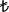 2015998628GENEL İSTATİSTİK ( 2015 Verileri)GENEL İSTATİSTİK ( 2015 Verileri)İş yeri sayısı (faal işyeri)17.975Sosyal Güvenlik Kapsamının (Gelir Testi Yaptıranlar Hariç) Toplam İlçe Nüfusuna Oranı%93Sosyal Güvenlik Kapsamı Dışında Kalan Nüfus (kişi sayısı)6.305SOSYAL GÜVENLİK KAPSAMINDA AKTİF ÇALIŞAN KİŞİ SAYISISOSYAL GÜVENLİK KAPSAMINDA AKTİF ÇALIŞAN KİŞİ SAYISIEmekli Sandığı (4/c)22.101Bağ-Kur (4/b)16.015SSK (4/a)269.696Toplam307.812Sosyal Güvenlik Kapsamındaki Aktif Çalışanların Toplam il Nüfusuna Oranı%17,87SOSYAL GÜVENLİK KAPSAMINDA AYLIK ALAN KİŞİ SAYISISOSYAL GÜVENLİK KAPSAMINDA AYLIK ALAN KİŞİ SAYISIEmekli Sandığı (4/c)13.619Bağ-Kur (4/b)11.352SSK (4/a)72.305Toplam97.276Sosyal Güvenlik Kapsamındaki Emeklilerin Toplam il Nüfusuna Oranı%5,65SOSYAL GÜVENLİK KAPSAMINDA BAKMAKLA YÜKÜMLÜ TUTULANLARIN (YARARLANICILARIN) SAYISISOSYAL GÜVENLİK KAPSAMINDA BAKMAKLA YÜKÜMLÜ TUTULANLARIN (YARARLANICILARIN) SAYISIEmekli Sandığı (4/c)41.831Bağ-Kur (4/b)36.456SSK (4/a)225.568Toplam303.855Sosyal Güvenlik Kapsamındaki bakmakla yükümlü tutulanların oranı %45,56Gelir Testi Yaptıran Toplam Kişi Sayısı                6.2284/A KAPSAMINDAKİ AKTİF VE PASİF SİGORTALILARIN DAĞILIMI      ( 2015 Verileri)4/A KAPSAMINDAKİ AKTİF VE PASİF SİGORTALILARIN DAĞILIMI      ( 2015 Verileri)AKTİF SİGORTALI269.696AYLIK ALANLAR72.305MALULLÜK-YAŞLILIK-ÖLÜM SİGORTASIMALULLÜK-YAŞLILIK-ÖLÜM SİGORTASIMalullük Aylığı Alanlar871Yaşlılık Aylığı Alanlar50.895Ölüm Aylığı Alanlar ( Hak Sahibi )18.164Ölüm Aylığı Alanlar ( Dosya )14.526İŞ KAZALARI İLE MESLEK HASTALIĞI SİGORTASIİŞ KAZALARI İLE MESLEK HASTALIĞI SİGORTASISürekli İş Göremezlik Geliri Alanlar1.075Ölüm Geliri Alan ( Hak Sahibi )867Ölüm Geliri Alan ( Dosya )5634/a ( TARIM 2925 )4/a ( TARIM 2925 )MALULLÜK-YAŞLILIK-ÖLÜM SİGORTASIMALULLÜK-YAŞLILIK-ÖLÜM SİGORTASIMalullük Aylığı Alanlar7Yaşlılık Aylığı Alanlar378Ölüm Aylığı Alanlar (Hak Sahibi)47Ölüm Aylığı Alanlar (Dosya)32İŞ KAZALARI İLE MESLEK HASTALIĞI SİGORTASIİŞ KAZALARI İLE MESLEK HASTALIĞI SİGORTASISürekli İş Göremezlik Geliri Alanlar0TOPLAM AYLIK VE GELİR ALANLAR ( DOSYA )68.347TOPLAM AYLIK VE GELİR ALANLAR ( KİŞİ )72.3054/B ( BAĞIMSIZ ÇALIŞANLAR 1479 ) SİGORTALILARIN DAĞILIMI ( 2015 Verileri)4/B ( BAĞIMSIZ ÇALIŞANLAR 1479 ) SİGORTALILARIN DAĞILIMI ( 2015 Verileri)AKTİF SİGORTALILARAKTİF SİGORTALILARZorunlu Sigortalılar34.971İsteğe Bağlı4.387MuhtarToplam Aktif Sigortalı39.358AYLIK ALANLARAYLIK ALANLARMalül92Yaşlı6.057Sürekli İş Göremezlik Geliri Alanlar0ÖLÜM AYLIĞI DAĞILIMIÖLÜM AYLIĞI DAĞILIMIÖlüm (Dosya)2.615Hak sahibi3.223TOPLAM AYLIK ALANLAR (DOSYA)8.764TOPLAM AYLIK ALANLAR (KİŞİ)9.3724/B ( BAĞIMSIZ ÇALIŞANLAR 2926- TARIM ) SİGORTALILARIN DAĞILIMI( 2015 Verileri)4/B ( BAĞIMSIZ ÇALIŞANLAR 2926- TARIM ) SİGORTALILARIN DAĞILIMI( 2015 Verileri)AKTİF SİGORTALI855AYLIK ALANLARAYLIK ALANLARMalul11Yaşlı1.487ÖLÜM AYLIĞI DAĞILIMIÖLÜM AYLIĞI DAĞILIMIÖlüm (Dosya)409Hak sahibi476TOPLAM AYLIK ALANLAR ( DOSYA )1.907TOPLAM AYLIK ALANLAR ( KİŞİ )1.974İLÇE MÜDÜRLÜĞÜNCE SİGORTALI VE HAK SAHİPLERİNE YAPILAN SOSYAL GÜVENLİK ÖDEMELERİİLÇE MÜDÜRLÜĞÜNCE SİGORTALI VE HAK SAHİPLERİNE YAPILAN SOSYAL GÜVENLİK ÖDEMELERİ2015 Yılı İlk 6 Ay İlçe Müdürlüğümüzce Yapılan Sosyal Güvenlik Ödemeleri2015 Yılı İlk 6 Ay İlçe Müdürlüğümüzce Yapılan Sosyal Güvenlik ÖdemeleriÖDEME TÜRÜMEBLAĞGeçici İş Göremezlik23.160.785,24Emzirme Yardımı4.087.197,30Emekli Cenaze YardımıEmeklilere Yapılan DiğerGenel Toplam27.247.982,54AYLIK PERİYODİK PAY: 195.877.00 TLKASA DURUMU VADESİZ HESAPLAR: HALKBANK            63.233,54 TL:ZİRAAT BANKASI  43.047,19 TLPROJE HESAPLARI ZİRAAT BANKASI 34749661- 5002  : 9.705,70TL YARDIMIN TÜRÜKİŞİ SAYISI TUTARIKÖMÜR (2361 aileye 1500’şer (60 torba) olmak üzere, dağıtım devam etmektedir.)2361510.293,75 TL59.448,40 TL (kömür hamaliye giderleri.)ŞARTLI EĞİTİM YARDIMI951296.900,97 TLEĞİTİM ( Ayrıca Vakfımıza müracaat eden öğrencilerin okul ihtiyaçlarını karşılamak üzere )( LCW Mağazacılık A.Ş. tarafından bağış olarak hesabımıza yatırılan miktarın şartlı eğitim yardımı olarak ödenmek üzere)2732.700,00 TLŞARTLI SAĞLIK YARDIMI18545.675,00 TLNAKİT YARDIMI94951.161.684,80 TLMUHTAÇ ASKER AİLESİ YARDIMI120176.750,00 TLYANGIN, SEL v.b. doğal afetlerde zarara uğrayanlara acil destek amaçlı )59153.200,00  TLTEK SEFERLİK YARDIM474.820,78 TLEŞİ VEFAT ETMİŞ KADINLARA YÖNELİK YARDIM181442.250,00 TLMUHTAÇ ASKER ÇOCUĞU VE ÖKSÜZ YETİM YARDIMI6929.500,00 TLDİĞER AFET YARDIMI11.000,00 TL2022 (YAŞLI AYLIĞI- ENGELLİ AYLIĞI-ENGELLİ YAKINI AYLIĞI) YARDIMI11933.649.997,48 TLYABANCI YARDIMI(NAKİT)YABACI YARDIMI (AYNİ)1790107137.550,00 TL137.550,00SIRA NOÜ R E T İ M    A L A N IE K İ M    A L A N I( da )1 Buğday79002 Yulaf263263 Arpa23744 Silajlık Mısır700(2.ekiliş)5 Fiğ(Kuru ot) Adi32916 Soğan (Kuru)-7 Sarımsak (Kuru)-8 Yonca (Yeşil ot)1529 Korunga    (yeşil ot)5210 Patates2T O P L A MT O P L A M40797ARAZİ KULLANIMIALAN (da)Baraj-göl40Çayır mera600Süs bitkileri20Örtü altı (sera)1192Sulanan meyve alanı420Sulanmayan meyve alanı621Sulanmayan sebze alanı72Sulanan sebze alanı1323Sulanan tarla alanı154Sulanmayan tarla alanı40643Nadasa bırakılan alan30691Tarıma elverişli olup kullanılmayan alan20964TOPLAM96740CİNSİEKİM ALANI (da)ORTALAMA VERİM (kg/da)ÜRETİM MİKTARI( ton) Buğday79001701343 Yulaf (yeşil ot)26326100026326 Arpa2374160380 Silajlık Mısır7001300910 Fiğ(Kuru ot) Adi329112003949 Yonca(Yeşil ot)1521000152 Korunga (yeşil ot)5290047Patates225005 TOPLAM40797823033112CİNSİMİKTARI (ADET)Büyükbaş Hayvan 9395Küçükbaş Hayvan (koyun) 10500Küçükbaş Hayvan (keçi) 8100İŞLETMELER2015 YILIİşletme Sayısı  (Yumurta)-Tavuk Sayısı   (Yumurta) Adet-Yumurta Sayısı (Yıllık)-İşletmeSayısı   Broiler (Et)4Etlik Tavuk Sayısı (Adet)72 000Kesilen Tavuk Sayısı (Yıllık)-İşletme Sayısı ( Hindi)3Hindi Sayısı20.000Kesilen Hindi Sayısı-Yıllık Piliç Kesim Adedi(Adet/Yıl)-Devekuşu İşletme Sayısı1Devekuşu Hayvan Mevcudu(Adet)3Arıcı Aile Sayısı151Kovan Sayısı (Adet)8491AŞILAMALAR ve SAĞLIK TARAMASI2015 YILI GERÇEKLEŞENAŞILAMALAR ve SAĞLIK TARAMASI2015 YILI GERÇEKLEŞENŞAP BÜYÜKBAŞ16119ŞAP KÜÇÜKBAŞ44KUDUZ KEDİ-KÖPEK41SIĞIR BRUCELLOSİS148KOYUN BRUCELLOSİS180TÜBERKÜLOZ -SAĞLIK TARAMASI TOPLAMI(B.Baş, K.Baş, Tek Tırnaklı, Kedi- Köpek, Kanatlı, arı)828356MAVİ DİL AŞILAMASI5686  DENETİM YERLERİDENETİMGıda Üretimi Yapan İşyerlerine Ait Denetim Sayısı445Gıda Toplu Tüketim Yerlerine Ait Denetim Sayısı1281Gıda Satış Yerlerine Ait Denetim Sayıları1704TOPLAM3430TAPDK BELGESİ VERİLEN İŞLETMELERPERAKENDE TÜTÜN SATIŞ YERİ663ALKOLLÜ İÇKİ SATIŞ YERİ179TOPLAM842TOPLAM NUMUNE SAYISIOLUMLUOLUMSUZ1911829DENETİM YERLERİCEZA SAYISICEZA TUTARI TLİdari Para Cezası Alan Gıda Üretim Yerleri Sayısı1180916İdari Para Cezası Alan Gıda Satış Ve Toplu Tüketim Yerleri Sayısı829285İdari Para Cezası Verilen Toplu Tüketim Yerleri47317GENEL TOPLAM23117518S. NoOrganize Sanayi BölgeleriYerli Firma SayısıYabancı Firma SayısıİSTİHDAMDOLULUK ORANISEKTÖR DAĞILIMI1Gebze Organize Sanayi Bölgesi 1474222.41298GıdaKimyaMakineElektrik2Gebze Plastikçiler Organize Sanayi Bölgesi 11399.17583PlastikMetalKimya3Gebze Güzeller Organize Sanayi Bölgesi 4844.500100OtomotivÇelikPlastikGıdaAmbalajTOPLAM3085536.087% 94SıraKURULUŞLAR2013 Sırası2012 Sırası1.Kroman Çelik Sanayii A.Ş.23←242.Sarkuysan Elektrolitik Bakır San. ve Tic. A.Ş.24←263.Kastamonu Entegre Ağaç San. ve Tic. A.Ş.46←424.Yıldız Entegre Ağaç San. ve Tic. A.Ş.43←455.Hayat Kimya Sanayi A.Ş.62←636.Yücel Boru ve Profil Endüstrisi A.Ş.60←667.Ülker Bisküvi Sanayi A.Ş.78←908.Türk Henkel Kimya San. ve Tic. A.Ş.94←100İlçemiz Mevlana Mahallesinde yapımı devam eden Adalet Sarayı  İnşaatı  devam etmektedir. İnşaat  70.000  M2 İnşaatın 15.05.2016  tarihinde bitmesi planlanıyor.  Engel yok, sorun yok.Teknik Bilgilerİlçemiz Fatih Devlet Hastanesi İnşaatı  Mevcut Hastane binası   arsasına  ek  bina  olarak  yapımına başlanılmış  devam etmektedir. İnşaatın ilerlemesinde öngörülen takvimde bir aksama yoktur. TeknikBilgiler4.1-  Gebze Gençlik Merkezi İnşaatı: Gençlik merkezi inşaatımız bitme aşamasındadır.Mehmet ARSLANGebze Kaymakamı